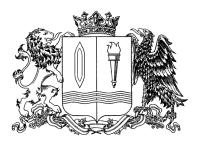 Ивановская областьФурмановский муниципальный районСОВЕТ ФУРМАНОВСКОГО ГОРОДСКОГО ПОСЕЛЕНИЯЧетвертого созываРЕШЕНИЕот 22.05.2023                                                                             	 	             	         № 20О внесении изменений в решение Совета Фурмановского городского поселения от 22.12.2022 № 47 «О бюджете Фурмановского городского поселения Фурмановского муниципального района Ивановской области на 2023 год и на плановый период 2024 и 2025 годов»В целях регулирования бюджетных правоотношений в связи с внесением изменений в расходную часть бюджета и необходимостью перемещения ранее утвержденных бюджетных ассигнований, Совет Фурмановского городского поселенияРЕШИЛ:Внести в решение Совета Фурмановского городского поселения от 22.12.2022 № 47 «О бюджете Фурмановского городского поселения Фурмановского муниципального района Ивановской области на 2023 год и на плановый период 2024 и 2025 годов» (далее по тексту - Решение) следующие изменения:1) в подпункте 1.1 пункта 1 Решения цифры «355 205 891,21» заменить цифрами «356 432 335,23», цифры «32 855 257,74» заменить цифрами «34 081 701,76»;2) утвердить в новой редакции согласно приложениям к настоящему Решению:- Приложение 3 к Решению Совета Фурмановского городского бюджета от 22.12.2022 № 47 «Источники внутреннего финансирования дефицита бюджета Фурмановского городского поселения на 2023 год и на плановый период 2024 и 2025 годов» (Приложения 1);- Приложение 4 к Решению Совета Фурмановского городского бюджета от 22.12.2022 № 47 «Распределение бюджетных ассигнований по целевым статьям (муниципальным программам Фурмановского муниципального района и не включенным в муниципальные программы Фурмановского муниципального района направлениям деятельности органов местного самоуправления), группам видов расходов классификации расходов бюджета Фурмановского городского поселения на 2023 год» (Приложение 2);- Приложение 5 к Решению Совета Фурмановского городского бюджета от 22.12.2022 № 47 «Распределение бюджетных ассигнований по целевым статьям (муниципальным программам Фурмановского муниципального района и не включенным в муниципальные программы Фурмановского муниципального района направлениям деятельности органов местного самоуправления), группам видов расходов классификации расходов бюджета Фурмановского городского поселения на плановый период 2024 и 2025 годов» (Приложение 3);- Приложение 6 к Решению Совета Фурмановского городского бюджета от 22.12.2022 № 47 «Ведомственная структура расходов бюджета Фурмановского городского поселения на 2023 год» (Приложение 4);- Приложение 7 к Решению Совета Фурмановского городского бюджета от 22.12.2022 № 47 «Ведомственная структура расходов бюджета Фурмановского городского поселения на плановый период 2024 и 2025 годов» (Приложение 5);- Приложение 8 к Решению Совета Фурмановского городского бюджета от 22.12.2022 № 47 «Распределение бюджетных ассигнований бюджета Фурмановского городского поселения по разделам и подразделам классификации расходов бюджетов на 2023 год и на плановый период 2024 и 2025 годов» (Приложение 6). Настоящее Решение вступает в силу с момента подписания. Опубликовать настоящее Решение в официальном источнике опубликования муниципальных правовых актов и иной официальной информации Совета Фурмановского городского поселения «Городской вестник» и разместить  на официальном сайте администрации Фурмановского муниципального района (www.furmanov.su) в информационно-телекоммуникационной сети «Интернет».Глава Фурмановского городского поселения                                                	     Т. Н. Смирнова Источники внутреннего финансирования дефицита бюджета Фурмановского городского поселения на 2023 год и на плановый период 2024 и 2025 годовПриложение 1к решению Совета Фурмановского городского поселенияот 22.05.2023 № 20Приложение 3 к решению Совета Фурмановского городского поселенияот 22.12.2022 № 47Код классификации источников финансирования дефицитов бюджетовНаименование кода классификации источника финансирования дефицитов бюджетовСумма, руб.Сумма, руб.Сумма, руб.Код классификации источников финансирования дефицитов бюджетовНаименование кода классификации источника финансирования дефицитов бюджетов2023 год2024 год2025 год000 01 00 00 00 00 0000 000Источники внутреннего финансирования дефицита бюджета – всего:32 931 701,7612 980 278,9610 000 000,00000 01 05 00 00 00 0000 000Изменение остатков средств на счетах по учету средств бюджета32 931 701,7612 980 278,9610 000 000,00000 01 05 02 00 00 0000 500Увеличение прочих остатков  средств бюджетов-322 350 633,47-217 503 932,85-220 773 848,07000 01 05 02 01 00 0000 500Увеличение прочих остатков денежных средств бюджетов-322 350 633,47-217 503 932,85-220 773 848,07007 01 05 02 01 13 0000 510Увеличение прочих остатков денежных средств бюджетов городских поселений-322 350 633,47-217 503 932,85-220 773 848,07000 01 05 02 00 00 0000 600Уменьшение прочих остатков средств бюджетов356 432 335,23230 484 211,81230 773 848,07000 01 05 02 01 00 0000 600Уменьшение прочих остатков денежных средств бюджетов356 432 335,23230 484 211,81230 773 848,07007 01 05 02 01 13 0000 610Уменьшение прочих остатков денежных средств бюджетов городских поселений356 432 335,23230 484 211,81230 773 848,07000 01 06 00 00 00 0000 000Иные   источники   внутреннего    финансирования дефицитов бюджетов0,000,000,00000 01 06 10 00 00 0000 000Операции по управлению остатками средств на единых счетах бюджетов0,000,000,00000 01 06 10 02 00 0000 500Увеличение финансовых активов в государственной (муниципальной) собственности за счет средств организаций, лицевые счета которым открыты в территориальных органах Федерального казначейства или в финансовых органах в соответствии с законодательством Российской Федерации0,000,000,00007 01 06 10 02 13 0000 550Увеличение финансовых активов в собственности городских поселений за счет средств организаций, учредителями которых являются городские поселения и лицевые счета которым открыты в территориальных органах Федерального казначейства или в финансовых органах муниципальных образований в соответствии с законодательством Российской Федерации0,000,000,00Приложение 2
к решению Совета 
Фурмановского городского поселения
от 22.05.2023 № 20 Приложение 2
к решению Совета 
Фурмановского городского поселения
от 22.05.2023 № 20 Приложение 2
к решению Совета 
Фурмановского городского поселения
от 22.05.2023 № 20 Приложение 2
к решению Совета 
Фурмановского городского поселения
от 22.05.2023 № 20 Приложение 2
к решению Совета 
Фурмановского городского поселения
от 22.05.2023 № 20 Приложение 2
к решению Совета 
Фурмановского городского поселения
от 22.05.2023 № 20 Приложение 4
к решению Совета 
Фурмановского городского поселения
от 22.12.2022 № 47  Приложение 4
к решению Совета 
Фурмановского городского поселения
от 22.12.2022 № 47  Приложение 4
к решению Совета 
Фурмановского городского поселения
от 22.12.2022 № 47  Приложение 4
к решению Совета 
Фурмановского городского поселения
от 22.12.2022 № 47  Приложение 4
к решению Совета 
Фурмановского городского поселения
от 22.12.2022 № 47  Приложение 4
к решению Совета 
Фурмановского городского поселения
от 22.12.2022 № 47  Распределение бюджетных ассигнований по целевым статьям (муниципальным программам Фурмановского муниципального района и не включенным в муниципальные программы Фурмановского муниципального района направлениям деятельности органов местного самоуправления), группам видов расходов классификации расходов бюджета Фурмановского городского поселения на 2023 годРаспределение бюджетных ассигнований по целевым статьям (муниципальным программам Фурмановского муниципального района и не включенным в муниципальные программы Фурмановского муниципального района направлениям деятельности органов местного самоуправления), группам видов расходов классификации расходов бюджета Фурмановского городского поселения на 2023 годРаспределение бюджетных ассигнований по целевым статьям (муниципальным программам Фурмановского муниципального района и не включенным в муниципальные программы Фурмановского муниципального района направлениям деятельности органов местного самоуправления), группам видов расходов классификации расходов бюджета Фурмановского городского поселения на 2023 годРаспределение бюджетных ассигнований по целевым статьям (муниципальным программам Фурмановского муниципального района и не включенным в муниципальные программы Фурмановского муниципального района направлениям деятельности органов местного самоуправления), группам видов расходов классификации расходов бюджета Фурмановского городского поселения на 2023 годРаспределение бюджетных ассигнований по целевым статьям (муниципальным программам Фурмановского муниципального района и не включенным в муниципальные программы Фурмановского муниципального района направлениям деятельности органов местного самоуправления), группам видов расходов классификации расходов бюджета Фурмановского городского поселения на 2023 годРаспределение бюджетных ассигнований по целевым статьям (муниципальным программам Фурмановского муниципального района и не включенным в муниципальные программы Фурмановского муниципального района направлениям деятельности органов местного самоуправления), группам видов расходов классификации расходов бюджета Фурмановского городского поселения на 2023 годРаспределение бюджетных ассигнований по целевым статьям (муниципальным программам Фурмановского муниципального района и не включенным в муниципальные программы Фурмановского муниципального района направлениям деятельности органов местного самоуправления), группам видов расходов классификации расходов бюджета Фурмановского городского поселения на 2023 годРаспределение бюджетных ассигнований по целевым статьям (муниципальным программам Фурмановского муниципального района и не включенным в муниципальные программы Фурмановского муниципального района направлениям деятельности органов местного самоуправления), группам видов расходов классификации расходов бюджета Фурмановского городского поселения на 2023 годРаспределение бюджетных ассигнований по целевым статьям (муниципальным программам Фурмановского муниципального района и не включенным в муниципальные программы Фурмановского муниципального района направлениям деятельности органов местного самоуправления), группам видов расходов классификации расходов бюджета Фурмановского городского поселения на 2023 годНаименованиеНаименованиеНаименованиеНаименованиеНаименованиеЦелевая статьяЦелевая статьяВид расходаСумма на 2023 год, руб.Муниципальная программа «Развитие культуры Фурмановского муниципального района»Муниципальная программа «Развитие культуры Фурмановского муниципального района»Муниципальная программа «Развитие культуры Фурмановского муниципального района»Муниципальная программа «Развитие культуры Фурмановского муниципального района»Муниципальная программа «Развитие культуры Фурмановского муниципального района»0200000000020000000052 299 854,49Подпрограмма «Организация культурного досуга, библиотечного обслуживания и музейного дела»Подпрограмма «Организация культурного досуга, библиотечного обслуживания и музейного дела»Подпрограмма «Организация культурного досуга, библиотечного обслуживания и музейного дела»Подпрограмма «Организация культурного досуга, библиотечного обслуживания и музейного дела»Подпрограмма «Организация культурного досуга, библиотечного обслуживания и музейного дела»0220000000022000000051 385 038,04Основное мероприятие «Организация культурного досуга»Основное мероприятие «Организация культурного досуга»Основное мероприятие «Организация культурного досуга»Основное мероприятие «Организация культурного досуга»Основное мероприятие «Организация культурного досуга»0220100000022010000026 547 607,15Организация культурного досуга в коллективах самодеятельного и народного творчества (Предоставление субсидий бюджетным, автономным учреждениям и иным некоммерческим организациям)Организация культурного досуга в коллективах самодеятельного и народного творчества (Предоставление субсидий бюджетным, автономным учреждениям и иным некоммерческим организациям)Организация культурного досуга в коллективах самодеятельного и народного творчества (Предоставление субсидий бюджетным, автономным учреждениям и иным некоммерческим организациям)Организация культурного досуга в коллективах самодеятельного и народного творчества (Предоставление субсидий бюджетным, автономным учреждениям и иным некоммерческим организациям)Организация культурного досуга в коллективах самодеятельного и народного творчества (Предоставление субсидий бюджетным, автономным учреждениям и иным некоммерческим организациям)0220100020022010002060017 742 495,83Проведение мероприятий по обеспечению пожарной безопасности учреждений культуры (Предоставление субсидий бюджетным, автономным учреждениям и иным некоммерческим организациям)Проведение мероприятий по обеспечению пожарной безопасности учреждений культуры (Предоставление субсидий бюджетным, автономным учреждениям и иным некоммерческим организациям)Проведение мероприятий по обеспечению пожарной безопасности учреждений культуры (Предоставление субсидий бюджетным, автономным учреждениям и иным некоммерческим организациям)Проведение мероприятий по обеспечению пожарной безопасности учреждений культуры (Предоставление субсидий бюджетным, автономным учреждениям и иным некоммерческим организациям)Проведение мероприятий по обеспечению пожарной безопасности учреждений культуры (Предоставление субсидий бюджетным, автономным учреждениям и иным некоммерческим организациям)02201000300220100030600489 300,00Организация и проведение культурно-массовых мероприятий (Предоставление субсидий бюджетным, автономным учреждениям и иным некоммерческим организациям)Организация и проведение культурно-массовых мероприятий (Предоставление субсидий бюджетным, автономным учреждениям и иным некоммерческим организациям)Организация и проведение культурно-массовых мероприятий (Предоставление субсидий бюджетным, автономным учреждениям и иным некоммерческим организациям)Организация и проведение культурно-массовых мероприятий (Предоставление субсидий бюджетным, автономным учреждениям и иным некоммерческим организациям)Организация и проведение культурно-массовых мероприятий (Предоставление субсидий бюджетным, автономным учреждениям и иным некоммерческим организациям)022010004002201000406002 655 075,00Восстановление  и содержание Летнего сада (Предоставление субсидий бюджетным, автономным учреждениям и иным некоммерческим организациямВосстановление  и содержание Летнего сада (Предоставление субсидий бюджетным, автономным учреждениям и иным некоммерческим организациямВосстановление  и содержание Летнего сада (Предоставление субсидий бюджетным, автономным учреждениям и иным некоммерческим организациямВосстановление  и содержание Летнего сада (Предоставление субсидий бюджетным, автономным учреждениям и иным некоммерческим организациямВосстановление  и содержание Летнего сада (Предоставление субсидий бюджетным, автономным учреждениям и иным некоммерческим организациям02201000700220100070600382 670,00Софинансирование расходов, связанных с поэтапным доведением средней заработной платы работникам культуры муниципальных учреждений культуры Ивановской области до средней заработной платы в Ивановской области (Предоставление субсидий бюджетным, автономным учреждениям и иным некоммерческим организациям)Софинансирование расходов, связанных с поэтапным доведением средней заработной платы работникам культуры муниципальных учреждений культуры Ивановской области до средней заработной платы в Ивановской области (Предоставление субсидий бюджетным, автономным учреждениям и иным некоммерческим организациям)Софинансирование расходов, связанных с поэтапным доведением средней заработной платы работникам культуры муниципальных учреждений культуры Ивановской области до средней заработной платы в Ивановской области (Предоставление субсидий бюджетным, автономным учреждениям и иным некоммерческим организациям)Софинансирование расходов, связанных с поэтапным доведением средней заработной платы работникам культуры муниципальных учреждений культуры Ивановской области до средней заработной платы в Ивановской области (Предоставление субсидий бюджетным, автономным учреждениям и иным некоммерческим организациям)Софинансирование расходов, связанных с поэтапным доведением средней заработной платы работникам культуры муниципальных учреждений культуры Ивановской области до средней заработной платы в Ивановской области (Предоставление субсидий бюджетным, автономным учреждениям и иным некоммерческим организациям)022018034002201803406004 864 163,00Поэтапное доведением средней заработной платы работникам культуры муниципальных учреждений культуры Ивановской области до средней заработной платы в Ивановской области (Предоставление субсидий бюджетным, автономным учреждениям и иным некоммерческим организациям)Поэтапное доведением средней заработной платы работникам культуры муниципальных учреждений культуры Ивановской области до средней заработной платы в Ивановской области (Предоставление субсидий бюджетным, автономным учреждениям и иным некоммерческим организациям)Поэтапное доведением средней заработной платы работникам культуры муниципальных учреждений культуры Ивановской области до средней заработной платы в Ивановской области (Предоставление субсидий бюджетным, автономным учреждениям и иным некоммерческим организациям)Поэтапное доведением средней заработной платы работникам культуры муниципальных учреждений культуры Ивановской области до средней заработной платы в Ивановской области (Предоставление субсидий бюджетным, автономным учреждениям и иным некоммерческим организациям)Поэтапное доведением средней заработной платы работникам культуры муниципальных учреждений культуры Ивановской области до средней заработной платы в Ивановской области (Предоставление субсидий бюджетным, автономным учреждениям и иным некоммерческим организациям)02201S034002201S0340600256 008,58Укрепление материально-технической базы муниципальных учреждений культуры Ивановской области (Предоставление субсидий бюджетным, автономным учреждениям и иным некоммерческим организациям)Укрепление материально-технической базы муниципальных учреждений культуры Ивановской области (Предоставление субсидий бюджетным, автономным учреждениям и иным некоммерческим организациям)Укрепление материально-технической базы муниципальных учреждений культуры Ивановской области (Предоставление субсидий бюджетным, автономным учреждениям и иным некоммерческим организациям)Укрепление материально-технической базы муниципальных учреждений культуры Ивановской области (Предоставление субсидий бюджетным, автономным учреждениям и иным некоммерческим организациям)Укрепление материально-технической базы муниципальных учреждений культуры Ивановской области (Предоставление субсидий бюджетным, автономным учреждениям и иным некоммерческим организациям)02201S198002201S1980600157 894,74Основное мероприятие «Организация библиотечного обслуживания»Основное мероприятие «Организация библиотечного обслуживания»Основное мероприятие «Организация библиотечного обслуживания»Основное мероприятие «Организация библиотечного обслуживания»Основное мероприятие «Организация библиотечного обслуживания»0220200000022020000010 160 883,16Организация и проведение культурно-массовых мероприятий (Закупка товаров, работ, услуг для обеспечения государственных (муниципальных) нужд)Организация и проведение культурно-массовых мероприятий (Закупка товаров, работ, услуг для обеспечения государственных (муниципальных) нужд)Организация и проведение культурно-массовых мероприятий (Закупка товаров, работ, услуг для обеспечения государственных (муниципальных) нужд)Организация и проведение культурно-массовых мероприятий (Закупка товаров, работ, услуг для обеспечения государственных (муниципальных) нужд)Организация и проведение культурно-массовых мероприятий (Закупка товаров, работ, услуг для обеспечения государственных (муниципальных) нужд)0220200040022020004020095 000,00Осуществление библиотечного, библиографического и информационного обслуживания пользователей библиотек (Расходы на выплаты персоналу в целях обеспечения выполнения функций государственными (муниципальными) органами,  казенными учреждениями, органами управления государственными внебюджетными фондами)Осуществление библиотечного, библиографического и информационного обслуживания пользователей библиотек (Расходы на выплаты персоналу в целях обеспечения выполнения функций государственными (муниципальными) органами,  казенными учреждениями, органами управления государственными внебюджетными фондами)Осуществление библиотечного, библиографического и информационного обслуживания пользователей библиотек (Расходы на выплаты персоналу в целях обеспечения выполнения функций государственными (муниципальными) органами,  казенными учреждениями, органами управления государственными внебюджетными фондами)Осуществление библиотечного, библиографического и информационного обслуживания пользователей библиотек (Расходы на выплаты персоналу в целях обеспечения выполнения функций государственными (муниципальными) органами,  казенными учреждениями, органами управления государственными внебюджетными фондами)Осуществление библиотечного, библиографического и информационного обслуживания пользователей библиотек (Расходы на выплаты персоналу в целях обеспечения выполнения функций государственными (муниципальными) органами,  казенными учреждениями, органами управления государственными внебюджетными фондами)022020005002202000501004 505 549,79Осуществление библиотечного, библиографического и информационного обслуживания пользователей библиотек (Закупка товаров, работ, услуг для обеспечения государственных (муниципальных) нужд)Осуществление библиотечного, библиографического и информационного обслуживания пользователей библиотек (Закупка товаров, работ, услуг для обеспечения государственных (муниципальных) нужд)Осуществление библиотечного, библиографического и информационного обслуживания пользователей библиотек (Закупка товаров, работ, услуг для обеспечения государственных (муниципальных) нужд)Осуществление библиотечного, библиографического и информационного обслуживания пользователей библиотек (Закупка товаров, работ, услуг для обеспечения государственных (муниципальных) нужд)Осуществление библиотечного, библиографического и информационного обслуживания пользователей библиотек (Закупка товаров, работ, услуг для обеспечения государственных (муниципальных) нужд)022020005002202000502002 360 793,00Проведение мероприятий по обеспечению пожарной безопасности библиотек (Закупка товаров, работ, услуг для обеспечения государственных (муниципальных) нужд)Проведение мероприятий по обеспечению пожарной безопасности библиотек (Закупка товаров, работ, услуг для обеспечения государственных (муниципальных) нужд)Проведение мероприятий по обеспечению пожарной безопасности библиотек (Закупка товаров, работ, услуг для обеспечения государственных (муниципальных) нужд)Проведение мероприятий по обеспечению пожарной безопасности библиотек (Закупка товаров, работ, услуг для обеспечения государственных (муниципальных) нужд)Проведение мероприятий по обеспечению пожарной безопасности библиотек (Закупка товаров, работ, услуг для обеспечения государственных (муниципальных) нужд)0220200060022020006020086 600,00Реализация мероприятий по модернизации библиотек в части комплектования книжных фондов библиотек муниципальных образований (Закупка товаров, работ, услуг для обеспечения государственных (муниципальных) нужд)Реализация мероприятий по модернизации библиотек в части комплектования книжных фондов библиотек муниципальных образований (Закупка товаров, работ, услуг для обеспечения государственных (муниципальных) нужд)Реализация мероприятий по модернизации библиотек в части комплектования книжных фондов библиотек муниципальных образований (Закупка товаров, работ, услуг для обеспечения государственных (муниципальных) нужд)Реализация мероприятий по модернизации библиотек в части комплектования книжных фондов библиотек муниципальных образований (Закупка товаров, работ, услуг для обеспечения государственных (муниципальных) нужд)Реализация мероприятий по модернизации библиотек в части комплектования книжных фондов библиотек муниципальных образований (Закупка товаров, работ, услуг для обеспечения государственных (муниципальных) нужд)02202L519102202L5191200126 173,00Софинансирование расходов, связанных с поэтапным доведением средней заработной платы работникам культуры муниципальных учреждений культуры Ивановской области до средней заработной платы в Ивановской области (Предоставление субсидий бюджетным, автономным учреждениям и иным некоммерческим организациям)Софинансирование расходов, связанных с поэтапным доведением средней заработной платы работникам культуры муниципальных учреждений культуры Ивановской области до средней заработной платы в Ивановской области (Предоставление субсидий бюджетным, автономным учреждениям и иным некоммерческим организациям)Софинансирование расходов, связанных с поэтапным доведением средней заработной платы работникам культуры муниципальных учреждений культуры Ивановской области до средней заработной платы в Ивановской области (Предоставление субсидий бюджетным, автономным учреждениям и иным некоммерческим организациям)Софинансирование расходов, связанных с поэтапным доведением средней заработной платы работникам культуры муниципальных учреждений культуры Ивановской области до средней заработной платы в Ивановской области (Предоставление субсидий бюджетным, автономным учреждениям и иным некоммерческим организациям)Софинансирование расходов, связанных с поэтапным доведением средней заработной платы работникам культуры муниципальных учреждений культуры Ивановской области до средней заработной платы в Ивановской области (Предоставление субсидий бюджетным, автономным учреждениям и иным некоммерческим организациям)022028034002202803401002 837 429,00Поэтапное доведением средней заработной платы работникам культуры муниципальных учреждений культуры Ивановской области до средней заработной платы в Ивановской области (Предоставление субсидий бюджетным, автономным учреждениям и иным некоммерческим организациям)Поэтапное доведением средней заработной платы работникам культуры муниципальных учреждений культуры Ивановской области до средней заработной платы в Ивановской области (Предоставление субсидий бюджетным, автономным учреждениям и иным некоммерческим организациям)Поэтапное доведением средней заработной платы работникам культуры муниципальных учреждений культуры Ивановской области до средней заработной платы в Ивановской области (Предоставление субсидий бюджетным, автономным учреждениям и иным некоммерческим организациям)Поэтапное доведением средней заработной платы работникам культуры муниципальных учреждений культуры Ивановской области до средней заработной платы в Ивановской области (Предоставление субсидий бюджетным, автономным учреждениям и иным некоммерческим организациям)Поэтапное доведением средней заработной платы работникам культуры муниципальных учреждений культуры Ивановской области до средней заработной платы в Ивановской области (Предоставление субсидий бюджетным, автономным учреждениям и иным некоммерческим организациям)02202S034002202S0340100149 338,37Региональный проект «Культурная среда»Региональный проект «Культурная среда»Региональный проект «Культурная среда»Региональный проект «Культурная среда»Региональный проект «Культурная среда»022А100000022А1000001 384 415,13Техническое оснащение региональных и муниципальных музеев (Техническое оснащение муниципальных музеев) (Закупка товаров, работ, услуг для обеспечения государственных (муниципальных) нужд)Техническое оснащение региональных и муниципальных музеев (Техническое оснащение муниципальных музеев) (Закупка товаров, работ, услуг для обеспечения государственных (муниципальных) нужд)Техническое оснащение региональных и муниципальных музеев (Техническое оснащение муниципальных музеев) (Закупка товаров, работ, услуг для обеспечения государственных (муниципальных) нужд)Техническое оснащение региональных и муниципальных музеев (Техническое оснащение муниципальных музеев) (Закупка товаров, работ, услуг для обеспечения государственных (муниципальных) нужд)Техническое оснащение региональных и муниципальных музеев (Техническое оснащение муниципальных музеев) (Закупка товаров, работ, услуг для обеспечения государственных (муниципальных) нужд)022А155901022А1559012001 384 415,13Основное мероприятие «Организация музейного дела»Основное мероприятие «Организация музейного дела»Основное мероприятие «Организация музейного дела»Основное мероприятие «Организация музейного дела»Основное мероприятие «Организация музейного дела»022030000002203000008 173 345,60Организация и проведение культурно-массовых мероприятий (Закупка товаров, работ, услуг для обеспечения государственных (муниципальных) нужд)Организация и проведение культурно-массовых мероприятий (Закупка товаров, работ, услуг для обеспечения государственных (муниципальных) нужд)Организация и проведение культурно-массовых мероприятий (Закупка товаров, работ, услуг для обеспечения государственных (муниципальных) нужд)Организация и проведение культурно-массовых мероприятий (Закупка товаров, работ, услуг для обеспечения государственных (муниципальных) нужд)Организация и проведение культурно-массовых мероприятий (Закупка товаров, работ, услуг для обеспечения государственных (муниципальных) нужд)02203000400220300040200388 000,00Развитие музейного дела и обеспечение сохранности музейных фондов (Расходы на выплаты персоналу в целях обеспечения выполнения функций государственными (муниципальными) органами,  казенными учреждениями, органами управления государственными внебюджетными фондами)Развитие музейного дела и обеспечение сохранности музейных фондов (Расходы на выплаты персоналу в целях обеспечения выполнения функций государственными (муниципальными) органами,  казенными учреждениями, органами управления государственными внебюджетными фондами)Развитие музейного дела и обеспечение сохранности музейных фондов (Расходы на выплаты персоналу в целях обеспечения выполнения функций государственными (муниципальными) органами,  казенными учреждениями, органами управления государственными внебюджетными фондами)Развитие музейного дела и обеспечение сохранности музейных фондов (Расходы на выплаты персоналу в целях обеспечения выполнения функций государственными (муниципальными) органами,  казенными учреждениями, органами управления государственными внебюджетными фондами)Развитие музейного дела и обеспечение сохранности музейных фондов (Расходы на выплаты персоналу в целях обеспечения выполнения функций государственными (муниципальными) органами,  казенными учреждениями, органами управления государственными внебюджетными фондами)022030008002203000801002 182 772,94Развитие музейного дела и обеспечение сохранности музейных фондов (Закупка товаров, работ, услуг для обеспечения государственных (муниципальных) нужд)Развитие музейного дела и обеспечение сохранности музейных фондов (Закупка товаров, работ, услуг для обеспечения государственных (муниципальных) нужд)Развитие музейного дела и обеспечение сохранности музейных фондов (Закупка товаров, работ, услуг для обеспечения государственных (муниципальных) нужд)Развитие музейного дела и обеспечение сохранности музейных фондов (Закупка товаров, работ, услуг для обеспечения государственных (муниципальных) нужд)Развитие музейного дела и обеспечение сохранности музейных фондов (Закупка товаров, работ, услуг для обеспечения государственных (муниципальных) нужд)022030008002203000802004 684 330,56Проведение мероприятий по обеспечению пожарной безопасности галереи (Закупка товаров, работ, услуг для обеспечения государственных (муниципальных) нужд)Проведение мероприятий по обеспечению пожарной безопасности галереи (Закупка товаров, работ, услуг для обеспечения государственных (муниципальных) нужд)Проведение мероприятий по обеспечению пожарной безопасности галереи (Закупка товаров, работ, услуг для обеспечения государственных (муниципальных) нужд)Проведение мероприятий по обеспечению пожарной безопасности галереи (Закупка товаров, работ, услуг для обеспечения государственных (муниципальных) нужд)Проведение мероприятий по обеспечению пожарной безопасности галереи (Закупка товаров, работ, услуг для обеспечения государственных (муниципальных) нужд)0220300190022030019020064 880,00Софинансирование расходов, связанных с поэтапным доведением средней заработной платы работникам культуры муниципальных учреждений культуры Ивановской области до средней заработной платы в Ивановской области (Предоставление субсидий бюджетным, автономным учреждениям и иным некоммерческим организациям)Софинансирование расходов, связанных с поэтапным доведением средней заработной платы работникам культуры муниципальных учреждений культуры Ивановской области до средней заработной платы в Ивановской области (Предоставление субсидий бюджетным, автономным учреждениям и иным некоммерческим организациям)Софинансирование расходов, связанных с поэтапным доведением средней заработной платы работникам культуры муниципальных учреждений культуры Ивановской области до средней заработной платы в Ивановской области (Предоставление субсидий бюджетным, автономным учреждениям и иным некоммерческим организациям)Софинансирование расходов, связанных с поэтапным доведением средней заработной платы работникам культуры муниципальных учреждений культуры Ивановской области до средней заработной платы в Ивановской области (Предоставление субсидий бюджетным, автономным учреждениям и иным некоммерческим организациям)Софинансирование расходов, связанных с поэтапным доведением средней заработной платы работникам культуры муниципальных учреждений культуры Ивановской области до средней заработной платы в Ивановской области (Предоставление субсидий бюджетным, автономным учреждениям и иным некоммерческим организациям)02203803400220380340100810 694,00Поэтапное доведением средней заработной платы работникам культуры муниципальных учреждений культуры Ивановской области до средней заработной платы в Ивановской области (Предоставление субсидий бюджетным, автономным учреждениям и иным некоммерческим организациям)Поэтапное доведением средней заработной платы работникам культуры муниципальных учреждений культуры Ивановской области до средней заработной платы в Ивановской области (Предоставление субсидий бюджетным, автономным учреждениям и иным некоммерческим организациям)Поэтапное доведением средней заработной платы работникам культуры муниципальных учреждений культуры Ивановской области до средней заработной платы в Ивановской области (Предоставление субсидий бюджетным, автономным учреждениям и иным некоммерческим организациям)Поэтапное доведением средней заработной платы работникам культуры муниципальных учреждений культуры Ивановской области до средней заработной платы в Ивановской области (Предоставление субсидий бюджетным, автономным учреждениям и иным некоммерческим организациям)Поэтапное доведением средней заработной платы работникам культуры муниципальных учреждений культуры Ивановской области до средней заработной платы в Ивановской области (Предоставление субсидий бюджетным, автономным учреждениям и иным некоммерческим организациям)02203S034002203S034010042 668,10Основное мероприятие «Обеспечение выполнения полномочий, переданных учредителем в целях стабильного функционирования учреждений культуры»Основное мероприятие «Обеспечение выполнения полномочий, переданных учредителем в целях стабильного функционирования учреждений культуры»Основное мероприятие «Обеспечение выполнения полномочий, переданных учредителем в целях стабильного функционирования учреждений культуры»Основное мероприятие «Обеспечение выполнения полномочий, переданных учредителем в целях стабильного функционирования учреждений культуры»Основное мероприятие «Обеспечение выполнения полномочий, переданных учредителем в целях стабильного функционирования учреждений культуры»022040000002204000005 118 787,00Реализация отделом культуры полномочий органов местного самоуправления в сфере культуры (Расходы на выплаты персоналу в целях обеспечения выполнения функций государственными (муниципальными) органами,  казенными учреждениями, органами управления государственными внебюджетными фондами)Реализация отделом культуры полномочий органов местного самоуправления в сфере культуры (Расходы на выплаты персоналу в целях обеспечения выполнения функций государственными (муниципальными) органами,  казенными учреждениями, органами управления государственными внебюджетными фондами)Реализация отделом культуры полномочий органов местного самоуправления в сфере культуры (Расходы на выплаты персоналу в целях обеспечения выполнения функций государственными (муниципальными) органами,  казенными учреждениями, органами управления государственными внебюджетными фондами)Реализация отделом культуры полномочий органов местного самоуправления в сфере культуры (Расходы на выплаты персоналу в целях обеспечения выполнения функций государственными (муниципальными) органами,  казенными учреждениями, органами управления государственными внебюджетными фондами)Реализация отделом культуры полномочий органов местного самоуправления в сфере культуры (Расходы на выплаты персоналу в целях обеспечения выполнения функций государственными (муниципальными) органами,  казенными учреждениями, органами управления государственными внебюджетными фондами)022040009002204000901004 744 900,00Реализация отделом культуры полномочий органов местного самоуправления в сфере культуры (Закупка товаров, работ, услуг для обеспечения государственных (муниципальных) нужд)Реализация отделом культуры полномочий органов местного самоуправления в сфере культуры (Закупка товаров, работ, услуг для обеспечения государственных (муниципальных) нужд)Реализация отделом культуры полномочий органов местного самоуправления в сфере культуры (Закупка товаров, работ, услуг для обеспечения государственных (муниципальных) нужд)Реализация отделом культуры полномочий органов местного самоуправления в сфере культуры (Закупка товаров, работ, услуг для обеспечения государственных (муниципальных) нужд)Реализация отделом культуры полномочий органов местного самоуправления в сфере культуры (Закупка товаров, работ, услуг для обеспечения государственных (муниципальных) нужд)02204000900220400090200373 887,00Подпрограмма «Деятельность в области демонстрации кинофильмов»Подпрограмма «Деятельность в области демонстрации кинофильмов»Подпрограмма «Деятельность в области демонстрации кинофильмов»Подпрограмма «Деятельность в области демонстрации кинофильмов»Подпрограмма «Деятельность в области демонстрации кинофильмов»02300000000230000000914 816,45Основное мероприятие «Показ киновидеофильмов»Основное мероприятие «Показ киновидеофильмов»Основное мероприятие «Показ киновидеофильмов»Основное мероприятие «Показ киновидеофильмов»Основное мероприятие «Показ киновидеофильмов»02301000000230100000914 816,45Осуществление деятельности по киновидеопоказу (Предоставление субсидий бюджетным, автономным учреждениям и иным некоммерческим организациям)Осуществление деятельности по киновидеопоказу (Предоставление субсидий бюджетным, автономным учреждениям и иным некоммерческим организациям)Осуществление деятельности по киновидеопоказу (Предоставление субсидий бюджетным, автономным учреждениям и иным некоммерческим организациям)Осуществление деятельности по киновидеопоказу (Предоставление субсидий бюджетным, автономным учреждениям и иным некоммерческим организациям)Осуществление деятельности по киновидеопоказу (Предоставление субсидий бюджетным, автономным учреждениям и иным некоммерческим организациям)02301001300230100130600914 816,45Муниципальная программа «Забота и поддержка»Муниципальная программа «Забота и поддержка»Муниципальная программа «Забота и поддержка»Муниципальная программа «Забота и поддержка»Муниципальная программа «Забота и поддержка»0400000000040000000030 148 619,00Подпрограмма «Организация льготного банного обслуживания»Подпрограмма «Организация льготного банного обслуживания»Подпрограмма «Организация льготного банного обслуживания»Подпрограмма «Организация льготного банного обслуживания»Подпрограмма «Организация льготного банного обслуживания»0410000000004100000000148 619,00Основное мероприятие «Обеспечение предоставления банного обслуживания»Основное мероприятие «Обеспечение предоставления банного обслуживания»Основное мероприятие «Обеспечение предоставления банного обслуживания»Основное мероприятие «Обеспечение предоставления банного обслуживания»Основное мероприятие «Обеспечение предоставления банного обслуживания»0410100000004101000000148 619,00Предоставление субсидии на возмещение недополученных доходов организациям, расположенным на территории Фурмановского городского поселения, оказывающим услуги по помывкам в ваннах и общих отделениях бань, возникающих из-за разницы между экономически обоснованным тарифом и размером платы населения за одну помывку, установленным органами местного самоуправления (Иные бюджетные ассигнования)Предоставление субсидии на возмещение недополученных доходов организациям, расположенным на территории Фурмановского городского поселения, оказывающим услуги по помывкам в ваннах и общих отделениях бань, возникающих из-за разницы между экономически обоснованным тарифом и размером платы населения за одну помывку, установленным органами местного самоуправления (Иные бюджетные ассигнования)Предоставление субсидии на возмещение недополученных доходов организациям, расположенным на территории Фурмановского городского поселения, оказывающим услуги по помывкам в ваннах и общих отделениях бань, возникающих из-за разницы между экономически обоснованным тарифом и размером платы населения за одну помывку, установленным органами местного самоуправления (Иные бюджетные ассигнования)Предоставление субсидии на возмещение недополученных доходов организациям, расположенным на территории Фурмановского городского поселения, оказывающим услуги по помывкам в ваннах и общих отделениях бань, возникающих из-за разницы между экономически обоснованным тарифом и размером платы населения за одну помывку, установленным органами местного самоуправления (Иные бюджетные ассигнования)Предоставление субсидии на возмещение недополученных доходов организациям, расположенным на территории Фурмановского городского поселения, оказывающим услуги по помывкам в ваннах и общих отделениях бань, возникающих из-за разницы между экономически обоснованным тарифом и размером платы населения за одну помывку, установленным органами местного самоуправления (Иные бюджетные ассигнования)04101250100410125010800148 619,00Подпрограмма «Субсидирование для предоставления коммунальных услуг»Подпрограмма «Субсидирование для предоставления коммунальных услуг»Подпрограмма «Субсидирование для предоставления коммунальных услуг»Подпрограмма «Субсидирование для предоставления коммунальных услуг»Подпрограмма «Субсидирование для предоставления коммунальных услуг»0420000000042000000030 000 000,00Основное мероприятие «Обеспечение предоставления коммунальных услуг»Основное мероприятие «Обеспечение предоставления коммунальных услуг»Основное мероприятие «Обеспечение предоставления коммунальных услуг»Основное мероприятие «Обеспечение предоставления коммунальных услуг»Основное мероприятие «Обеспечение предоставления коммунальных услуг»0420100000042010000030 000 000,00Предоставление субсидии ресурсоснабжающим организациям и исполнителям коммунальных услуг, находящимся на территории Фурмановского городского поселения на возмещение суммы затрат в связи с реализацией гражданам услуг отопления и горячего водоснабжения (Иные бюджетные ассигнования)Предоставление субсидии ресурсоснабжающим организациям и исполнителям коммунальных услуг, находящимся на территории Фурмановского городского поселения на возмещение суммы затрат в связи с реализацией гражданам услуг отопления и горячего водоснабжения (Иные бюджетные ассигнования)Предоставление субсидии ресурсоснабжающим организациям и исполнителям коммунальных услуг, находящимся на территории Фурмановского городского поселения на возмещение суммы затрат в связи с реализацией гражданам услуг отопления и горячего водоснабжения (Иные бюджетные ассигнования)Предоставление субсидии ресурсоснабжающим организациям и исполнителям коммунальных услуг, находящимся на территории Фурмановского городского поселения на возмещение суммы затрат в связи с реализацией гражданам услуг отопления и горячего водоснабжения (Иные бюджетные ассигнования)Предоставление субсидии ресурсоснабжающим организациям и исполнителям коммунальных услуг, находящимся на территории Фурмановского городского поселения на возмещение суммы затрат в связи с реализацией гражданам услуг отопления и горячего водоснабжения (Иные бюджетные ассигнования)0420125020042012502080030 000 000,00Муниципальная программа «Совершенствование местного самоуправления Фурмановского муниципального района»Муниципальная программа «Совершенствование местного самоуправления Фурмановского муниципального района»Муниципальная программа «Совершенствование местного самоуправления Фурмановского муниципального района»Муниципальная программа «Совершенствование местного самоуправления Фурмановского муниципального района»Муниципальная программа «Совершенствование местного самоуправления Фурмановского муниципального района»0500000000050000000062 923 425,82Подпрограмма «Обеспечение деятельности администрации, ее структурных подразделений и органов Фурмановского муниципального района»Подпрограмма «Обеспечение деятельности администрации, ее структурных подразделений и органов Фурмановского муниципального района»Подпрограмма «Обеспечение деятельности администрации, ее структурных подразделений и органов Фурмановского муниципального района»Подпрограмма «Обеспечение деятельности администрации, ее структурных подразделений и органов Фурмановского муниципального района»Подпрограмма «Обеспечение деятельности администрации, ее структурных подразделений и органов Фурмановского муниципального района»0510000000051000000062 923 425,82Основное мероприятие «Обеспечение деятельности исполнительных органов местного самоуправления»Основное мероприятие «Обеспечение деятельности исполнительных органов местного самоуправления»Основное мероприятие «Обеспечение деятельности исполнительных органов местного самоуправления»Основное мероприятие «Обеспечение деятельности исполнительных органов местного самоуправления»Основное мероприятие «Обеспечение деятельности исполнительных органов местного самоуправления»0510200000051020000062 923 425,82Обеспечение выполнения функций муниципального бюджетного учреждения «Управление административными зданиями и автохозяйством»  (Предоставление субсидий бюджетным, автономным учреждениям и иным некоммерческим организациям)Обеспечение выполнения функций муниципального бюджетного учреждения «Управление административными зданиями и автохозяйством»  (Предоставление субсидий бюджетным, автономным учреждениям и иным некоммерческим организациям)Обеспечение выполнения функций муниципального бюджетного учреждения «Управление административными зданиями и автохозяйством»  (Предоставление субсидий бюджетным, автономным учреждениям и иным некоммерческим организациям)Обеспечение выполнения функций муниципального бюджетного учреждения «Управление административными зданиями и автохозяйством»  (Предоставление субсидий бюджетным, автономным учреждениям и иным некоммерческим организациям)Обеспечение выполнения функций муниципального бюджетного учреждения «Управление административными зданиями и автохозяйством»  (Предоставление субсидий бюджетным, автономным учреждениям и иным некоммерческим организациям)0510200300051020030060062 923 425,82Муниципальная программа «Безопасный район»Муниципальная программа «Безопасный район»Муниципальная программа «Безопасный район»Муниципальная программа «Безопасный район»Муниципальная программа «Безопасный район»07000000000700000000829 723,50Подпрограмма «Осуществление мероприятий по обеспечению первичных мер пожарной безопасности в границах Фурмановского городского поселения»Подпрограмма «Осуществление мероприятий по обеспечению первичных мер пожарной безопасности в границах Фурмановского городского поселения»Подпрограмма «Осуществление мероприятий по обеспечению первичных мер пожарной безопасности в границах Фурмановского городского поселения»Подпрограмма «Осуществление мероприятий по обеспечению первичных мер пожарной безопасности в границах Фурмановского городского поселения»Подпрограмма «Осуществление мероприятий по обеспечению первичных мер пожарной безопасности в границах Фурмановского городского поселения»07300000000730000000829 723,50Основное мероприятие «Пожарная безопасность»Основное мероприятие «Пожарная безопасность»Основное мероприятие «Пожарная безопасность»Основное мероприятие «Пожарная безопасность»Основное мероприятие «Пожарная безопасность»07301000000730100000829 723,50Разработка и осуществление мер пожарной безопасности (Закупка товаров, работ, услуг для обеспечения государственных (муниципальных) нужд)Разработка и осуществление мер пожарной безопасности (Закупка товаров, работ, услуг для обеспечения государственных (муниципальных) нужд)Разработка и осуществление мер пожарной безопасности (Закупка товаров, работ, услуг для обеспечения государственных (муниципальных) нужд)Разработка и осуществление мер пожарной безопасности (Закупка товаров, работ, услуг для обеспечения государственных (муниципальных) нужд)Разработка и осуществление мер пожарной безопасности (Закупка товаров, работ, услуг для обеспечения государственных (муниципальных) нужд)07301203000730120300200819 723,50Разработка и осуществление мер пожарной безопасности (Иные бюджетные ассигнования)Разработка и осуществление мер пожарной безопасности (Иные бюджетные ассигнования)Разработка и осуществление мер пожарной безопасности (Иные бюджетные ассигнования)Разработка и осуществление мер пожарной безопасности (Иные бюджетные ассигнования)Разработка и осуществление мер пожарной безопасности (Иные бюджетные ассигнования)0730120300073012030080010 000,00Муниципальная программа «Обеспечение доступным и комфортным жильем населения Фурмановского муниципального района»Муниципальная программа «Обеспечение доступным и комфортным жильем населения Фурмановского муниципального района»Муниципальная программа «Обеспечение доступным и комфортным жильем населения Фурмановского муниципального района»Муниципальная программа «Обеспечение доступным и комфортным жильем населения Фурмановского муниципального района»Муниципальная программа «Обеспечение доступным и комфортным жильем населения Фурмановского муниципального района»08000000000800000000755 351,06Подпрограмма «Стимулирование развития жилищного строительства»Подпрограмма «Стимулирование развития жилищного строительства»Подпрограмма «Стимулирование развития жилищного строительства»Подпрограмма «Стимулирование развития жилищного строительства»Подпрограмма «Стимулирование развития жилищного строительства»08500000000850000000609 020,00Основное мероприятие «Развитие жилищного строительства»Основное мероприятие «Развитие жилищного строительства»Основное мероприятие «Развитие жилищного строительства»Основное мероприятие «Развитие жилищного строительства»Основное мероприятие «Развитие жилищного строительства»08501000000850100000609 020,00Внесение изменений в Генеральный план и Правила землепользования и застройки Фурмановского городского поселения (Закупка товаров, работ, услуг для обеспечения государственных (муниципальных) нужд)Внесение изменений в Генеральный план и Правила землепользования и застройки Фурмановского городского поселения (Закупка товаров, работ, услуг для обеспечения государственных (муниципальных) нужд)Внесение изменений в Генеральный план и Правила землепользования и застройки Фурмановского городского поселения (Закупка товаров, работ, услуг для обеспечения государственных (муниципальных) нужд)Внесение изменений в Генеральный план и Правила землепользования и застройки Фурмановского городского поселения (Закупка товаров, работ, услуг для обеспечения государственных (муниципальных) нужд)Внесение изменений в Генеральный план и Правила землепользования и застройки Фурмановского городского поселения (Закупка товаров, работ, услуг для обеспечения государственных (муниципальных) нужд)08501205300850120530200609 020,00Подпрограмма «Развитие газификации Фурмановского муниципального района»Подпрограмма «Развитие газификации Фурмановского муниципального района»Подпрограмма «Развитие газификации Фурмановского муниципального района»Подпрограмма «Развитие газификации Фурмановского муниципального района»Подпрограмма «Развитие газификации Фурмановского муниципального района»0860000000086000000046 331,06Основное мероприятие «Газификация населенных пунктов и объектов социальной инфраструктуры Фурмановского муниципального района»Основное мероприятие «Газификация населенных пунктов и объектов социальной инфраструктуры Фурмановского муниципального района»Основное мероприятие «Газификация населенных пунктов и объектов социальной инфраструктуры Фурмановского муниципального района»Основное мероприятие «Газификация населенных пунктов и объектов социальной инфраструктуры Фурмановского муниципального района»Основное мероприятие «Газификация населенных пунктов и объектов социальной инфраструктуры Фурмановского муниципального района»0860100000086010000046 331,06Выполнение работ по проектированию и строительству газовой котельной для теплоснабжения жилых домов № 1, 2, 3 по ул. Северная в г. Фурманов(Закупка товаров, работ, услуг для обеспечения государственных (муниципальных) нужд)Выполнение работ по проектированию и строительству газовой котельной для теплоснабжения жилых домов № 1, 2, 3 по ул. Северная в г. Фурманов(Закупка товаров, работ, услуг для обеспечения государственных (муниципальных) нужд)Выполнение работ по проектированию и строительству газовой котельной для теплоснабжения жилых домов № 1, 2, 3 по ул. Северная в г. Фурманов(Закупка товаров, работ, услуг для обеспечения государственных (муниципальных) нужд)Выполнение работ по проектированию и строительству газовой котельной для теплоснабжения жилых домов № 1, 2, 3 по ул. Северная в г. Фурманов(Закупка товаров, работ, услуг для обеспечения государственных (муниципальных) нужд)Выполнение работ по проектированию и строительству газовой котельной для теплоснабжения жилых домов № 1, 2, 3 по ул. Северная в г. Фурманов(Закупка товаров, работ, услуг для обеспечения государственных (муниципальных) нужд)0860110110086011011020046 331,06Подпрограмма «Переселение граждан из аварийного жилищного фонда»Подпрограмма «Переселение граждан из аварийного жилищного фонда»Подпрограмма «Переселение граждан из аварийного жилищного фонда»Подпрограмма «Переселение граждан из аварийного жилищного фонда»Подпрограмма «Переселение граждан из аварийного жилищного фонда»08700000000870000000100 000,00Основное мероприятие «Обеспечение устойчивого сокращения непригодного для проживания жилищного фонда»Основное мероприятие «Обеспечение устойчивого сокращения непригодного для проживания жилищного фонда»Основное мероприятие «Обеспечение устойчивого сокращения непригодного для проживания жилищного фонда»Основное мероприятие «Обеспечение устойчивого сокращения непригодного для проживания жилищного фонда»Основное мероприятие «Обеспечение устойчивого сокращения непригодного для проживания жилищного фонда»08701000000870100000100 000,00Денежная компенсация за наем (поднаём) жилых помещений собственникам (нанимателям) жилых помещений в многоквартирных домах, признанных аварийными (Социальное обеспечение и иные выплаты населению)Денежная компенсация за наем (поднаём) жилых помещений собственникам (нанимателям) жилых помещений в многоквартирных домах, признанных аварийными (Социальное обеспечение и иные выплаты населению)Денежная компенсация за наем (поднаём) жилых помещений собственникам (нанимателям) жилых помещений в многоквартирных домах, признанных аварийными (Социальное обеспечение и иные выплаты населению)Денежная компенсация за наем (поднаём) жилых помещений собственникам (нанимателям) жилых помещений в многоквартирных домах, признанных аварийными (Социальное обеспечение и иные выплаты населению)Денежная компенсация за наем (поднаём) жилых помещений собственникам (нанимателям) жилых помещений в многоквартирных домах, признанных аварийными (Социальное обеспечение и иные выплаты населению)08701901500870190150300100 000,00Муниципальная программа «Развитие транспортной системы Фурмановского муниципального района»Муниципальная программа «Развитие транспортной системы Фурмановского муниципального района»Муниципальная программа «Развитие транспортной системы Фурмановского муниципального района»Муниципальная программа «Развитие транспортной системы Фурмановского муниципального района»Муниципальная программа «Развитие транспортной системы Фурмановского муниципального района»09000000000900000000122 916 417,85Подпрограмма «Ремонт автомобильных дорог»Подпрограмма «Ремонт автомобильных дорог»Подпрограмма «Ремонт автомобильных дорог»Подпрограмма «Ремонт автомобильных дорог»Подпрограмма «Ремонт автомобильных дорог»0910000000091000000077 916 417,85Основное мероприятие «Ремонт улично-дорожной сети»Основное мероприятие «Ремонт улично-дорожной сети»Основное мероприятие «Ремонт улично-дорожной сети»Основное мероприятие «Ремонт улично-дорожной сети»Основное мероприятие «Ремонт улично-дорожной сети»0910100000091010000077 916 417,85Ремонт автомобильных дорог (Закупка товаров, работ, услуг для обеспечения государственных (муниципальных) нужд)Ремонт автомобильных дорог (Закупка товаров, работ, услуг для обеспечения государственных (муниципальных) нужд)Ремонт автомобильных дорог (Закупка товаров, работ, услуг для обеспечения государственных (муниципальных) нужд)Ремонт автомобильных дорог (Закупка товаров, работ, услуг для обеспечения государственных (муниципальных) нужд)Ремонт автомобильных дорог (Закупка товаров, работ, услуг для обеспечения государственных (муниципальных) нужд)091012013009101201302004 433 444,11Исполнение полномочий органов местного самоуправление поселений по вопросам местного значения поселений (Закупка товаров, работ, услуг для обеспечения государственных (муниципальных) нужд)Исполнение полномочий органов местного самоуправление поселений по вопросам местного значения поселений (Закупка товаров, работ, услуг для обеспечения государственных (муниципальных) нужд)Исполнение полномочий органов местного самоуправление поселений по вопросам местного значения поселений (Закупка товаров, работ, услуг для обеспечения государственных (муниципальных) нужд)Исполнение полномочий органов местного самоуправление поселений по вопросам местного значения поселений (Закупка товаров, работ, услуг для обеспечения государственных (муниципальных) нужд)Исполнение полномочий органов местного самоуправление поселений по вопросам местного значения поселений (Закупка товаров, работ, услуг для обеспечения государственных (муниципальных) нужд)091014003000910140030020014 500 000,00Расходы, возникшие при выполнении полномочий органов местного самоуправление поселений по вопросам местного значения поселений (Закупка товаров, работ, услуг для обеспечения государственных (муниципальных) нужд)Расходы, возникшие при выполнении полномочий органов местного самоуправление поселений по вопросам местного значения поселений (Закупка товаров, работ, услуг для обеспечения государственных (муниципальных) нужд)Расходы, возникшие при выполнении полномочий органов местного самоуправление поселений по вопросам местного значения поселений (Закупка товаров, работ, услуг для обеспечения государственных (муниципальных) нужд)Расходы, возникшие при выполнении полномочий органов местного самоуправление поселений по вопросам местного значения поселений (Закупка товаров, работ, услуг для обеспечения государственных (муниципальных) нужд)Расходы, возникшие при выполнении полномочий органов местного самоуправление поселений по вопросам местного значения поселений (Закупка товаров, работ, услуг для обеспечения государственных (муниципальных) нужд)09101С0030009101С00300200146 464,65Проектирование строительства (реконструкции), капитального ремонта, строительство (реконструкцию), капитальный ремонт, ремонт и содержание автомобильных дорог общего пользования местного значения, в том числе на формирование муниципальных дорожных фондов (Закупка товаров, работ, услуг для обеспечения государственных (муниципальных) нужд)Проектирование строительства (реконструкции), капитального ремонта, строительство (реконструкцию), капитальный ремонт, ремонт и содержание автомобильных дорог общего пользования местного значения, в том числе на формирование муниципальных дорожных фондов (Закупка товаров, работ, услуг для обеспечения государственных (муниципальных) нужд)Проектирование строительства (реконструкции), капитального ремонта, строительство (реконструкцию), капитальный ремонт, ремонт и содержание автомобильных дорог общего пользования местного значения, в том числе на формирование муниципальных дорожных фондов (Закупка товаров, работ, услуг для обеспечения государственных (муниципальных) нужд)Проектирование строительства (реконструкции), капитального ремонта, строительство (реконструкцию), капитальный ремонт, ремонт и содержание автомобильных дорог общего пользования местного значения, в том числе на формирование муниципальных дорожных фондов (Закупка товаров, работ, услуг для обеспечения государственных (муниципальных) нужд)Проектирование строительства (реконструкции), капитального ремонта, строительство (реконструкцию), капитальный ремонт, ремонт и содержание автомобильных дорог общего пользования местного значения, в том числе на формирование муниципальных дорожных фондов (Закупка товаров, работ, услуг для обеспечения государственных (муниципальных) нужд)09101S051009101S051020029 233 414,71Проектирование строительства (реконструкции), капитального ремонта, строительство (реконструкцию), капитальный ремонт, ремонт и содержание автомобильных дорог общего пользования местного значения, в том числе на формирование муниципальных дорожных фондов (Предоставление субсидий бюджетным, автономным учреждениям и иным некоммерческим организациям)Проектирование строительства (реконструкции), капитального ремонта, строительство (реконструкцию), капитальный ремонт, ремонт и содержание автомобильных дорог общего пользования местного значения, в том числе на формирование муниципальных дорожных фондов (Предоставление субсидий бюджетным, автономным учреждениям и иным некоммерческим организациям)Проектирование строительства (реконструкции), капитального ремонта, строительство (реконструкцию), капитальный ремонт, ремонт и содержание автомобильных дорог общего пользования местного значения, в том числе на формирование муниципальных дорожных фондов (Предоставление субсидий бюджетным, автономным учреждениям и иным некоммерческим организациям)Проектирование строительства (реконструкции), капитального ремонта, строительство (реконструкцию), капитальный ремонт, ремонт и содержание автомобильных дорог общего пользования местного значения, в том числе на формирование муниципальных дорожных фондов (Предоставление субсидий бюджетным, автономным учреждениям и иным некоммерческим организациям)Проектирование строительства (реконструкции), капитального ремонта, строительство (реконструкцию), капитальный ремонт, ремонт и содержание автомобильных дорог общего пользования местного значения, в том числе на формирование муниципальных дорожных фондов (Предоставление субсидий бюджетным, автономным учреждениям и иным некоммерческим организациям)09101S051009101S051060012 775 692,46Строительство (реконструкция), капитальный ремонт и ремонт автомобильных дорог общего пользования местного значения (Предоставление субсидий бюджетным, автономным учреждениям и иным некоммерческим организациям)Строительство (реконструкция), капитальный ремонт и ремонт автомобильных дорог общего пользования местного значения (Предоставление субсидий бюджетным, автономным учреждениям и иным некоммерческим организациям)Строительство (реконструкция), капитальный ремонт и ремонт автомобильных дорог общего пользования местного значения (Предоставление субсидий бюджетным, автономным учреждениям и иным некоммерческим организациям)Строительство (реконструкция), капитальный ремонт и ремонт автомобильных дорог общего пользования местного значения (Предоставление субсидий бюджетным, автономным учреждениям и иным некоммерческим организациям)Строительство (реконструкция), капитальный ремонт и ремонт автомобильных дорог общего пользования местного значения (Предоставление субсидий бюджетным, автономным учреждениям и иным некоммерческим организациям)09101S910009101S910060016 827 401,92Подпрограмма «Организация функционирования автомобильных дорог общего пользования»Подпрограмма «Организация функционирования автомобильных дорог общего пользования»Подпрограмма «Организация функционирования автомобильных дорог общего пользования»Подпрограмма «Организация функционирования автомобильных дорог общего пользования»Подпрограмма «Организация функционирования автомобильных дорог общего пользования»0920000000092000000045 000 000,00Основное мероприятие «Содержание дорог»Основное мероприятие «Содержание дорог»Основное мероприятие «Содержание дорог»Основное мероприятие «Содержание дорог»Основное мероприятие «Содержание дорог»0920100000092010000045 000 000,00Содержание автомобильных дорог (Закупка товаров, работ, услуг для обеспечения государственных (муниципальных) нужд)Содержание автомобильных дорог (Закупка товаров, работ, услуг для обеспечения государственных (муниципальных) нужд)Содержание автомобильных дорог (Закупка товаров, работ, услуг для обеспечения государственных (муниципальных) нужд)Содержание автомобильных дорог (Закупка товаров, работ, услуг для обеспечения государственных (муниципальных) нужд)Содержание автомобильных дорог (Закупка товаров, работ, услуг для обеспечения государственных (муниципальных) нужд)0920120420092012042020045 000 000,00Муниципальная программа «Развитие малого и среднего предпринимательства в Фурмановском муниципальном районе»Муниципальная программа «Развитие малого и среднего предпринимательства в Фурмановском муниципальном районе»Муниципальная программа «Развитие малого и среднего предпринимательства в Фурмановском муниципальном районе»Муниципальная программа «Развитие малого и среднего предпринимательства в Фурмановском муниципальном районе»Муниципальная программа «Развитие малого и среднего предпринимательства в Фурмановском муниципальном районе»10000000001000000000100 000,00Подпрограмма «Финансовая поддержка субъектов малого и среднего предпринимательства»Подпрограмма «Финансовая поддержка субъектов малого и среднего предпринимательства»Подпрограмма «Финансовая поддержка субъектов малого и среднего предпринимательства»Подпрограмма «Финансовая поддержка субъектов малого и среднего предпринимательства»Подпрограмма «Финансовая поддержка субъектов малого и среднего предпринимательства»10100000001010000000100 000,00Основное мероприятие «Развитие малого и среднего предпринимательства»Основное мероприятие «Развитие малого и среднего предпринимательства»Основное мероприятие «Развитие малого и среднего предпринимательства»Основное мероприятие «Развитие малого и среднего предпринимательства»Основное мероприятие «Развитие малого и среднего предпринимательства»10101000001010100000100 000,00Оказание поддержки в виде предоставления целевых грантов субъектам малого предпринимательства на расходы, связанные с расширением предпринимательской деятельности (Иные бюджетные ассигнования)Оказание поддержки в виде предоставления целевых грантов субъектам малого предпринимательства на расходы, связанные с расширением предпринимательской деятельности (Иные бюджетные ассигнования)Оказание поддержки в виде предоставления целевых грантов субъектам малого предпринимательства на расходы, связанные с расширением предпринимательской деятельности (Иные бюджетные ассигнования)Оказание поддержки в виде предоставления целевых грантов субъектам малого предпринимательства на расходы, связанные с расширением предпринимательской деятельности (Иные бюджетные ассигнования)Оказание поддержки в виде предоставления целевых грантов субъектам малого предпринимательства на расходы, связанные с расширением предпринимательской деятельности (Иные бюджетные ассигнования)10101251401010125140800100 000,00Муниципальная программа «Благоустройство Фурмановского муниципального района»Муниципальная программа «Благоустройство Фурмановского муниципального района»Муниципальная программа «Благоустройство Фурмановского муниципального района»Муниципальная программа «Благоустройство Фурмановского муниципального района»Муниципальная программа «Благоустройство Фурмановского муниципального района»1300000000130000000051 385 746,43Подпрограмма «Уличное освещение»Подпрограмма «Уличное освещение»Подпрограмма «Уличное освещение»Подпрограмма «Уличное освещение»Подпрограмма «Уличное освещение»1310000000131000000023 256 629,00Основное мероприятие «Содержание и обслуживание уличного освещения»Основное мероприятие «Содержание и обслуживание уличного освещения»Основное мероприятие «Содержание и обслуживание уличного освещения»Основное мероприятие «Содержание и обслуживание уличного освещения»Основное мероприятие «Содержание и обслуживание уличного освещения»1310100000131010000023 256 629,00Оплата электрической энергии (Закупка товаров, работ, услуг для обеспечения государственных (муниципальных) нужд)Оплата электрической энергии (Закупка товаров, работ, услуг для обеспечения государственных (муниципальных) нужд)Оплата электрической энергии (Закупка товаров, работ, услуг для обеспечения государственных (муниципальных) нужд)Оплата электрической энергии (Закупка товаров, работ, услуг для обеспечения государственных (муниципальных) нужд)Оплата электрической энергии (Закупка товаров, работ, услуг для обеспечения государственных (муниципальных) нужд)1310120030131012003020012 940 760,00Содержание уличного освещения (Закупка товаров, работ, услуг для обеспечения государственных (муниципальных) нужд)Содержание уличного освещения (Закупка товаров, работ, услуг для обеспечения государственных (муниципальных) нужд)Содержание уличного освещения (Закупка товаров, работ, услуг для обеспечения государственных (муниципальных) нужд)Содержание уличного освещения (Закупка товаров, работ, услуг для обеспечения государственных (муниципальных) нужд)Содержание уличного освещения (Закупка товаров, работ, услуг для обеспечения государственных (муниципальных) нужд)1310120040131012004020010 315 869,00Подпрограмма «Капитальный ремонт и ремонт объектов уличного освещения в Фурмановском муниципальном районе"Подпрограмма «Капитальный ремонт и ремонт объектов уличного освещения в Фурмановском муниципальном районе"Подпрограмма «Капитальный ремонт и ремонт объектов уличного освещения в Фурмановском муниципальном районе"Подпрограмма «Капитальный ремонт и ремонт объектов уличного освещения в Фурмановском муниципальном районе"Подпрограмма «Капитальный ремонт и ремонт объектов уличного освещения в Фурмановском муниципальном районе"132000000001320000000014 158 150,00Основное мероприятие «Сохранение и модернизация объектов уличного освещения»Основное мероприятие «Сохранение и модернизация объектов уличного освещения»Основное мероприятие «Сохранение и модернизация объектов уличного освещения»Основное мероприятие «Сохранение и модернизация объектов уличного освещения»Основное мероприятие «Сохранение и модернизация объектов уличного освещения»1320100000132010000014 158 150,00Капитальный ремонт и ремонт объектов уличного освещения (Закупка товаров, работ, услуг для обеспечения государственных (муниципальных) нужд)Капитальный ремонт и ремонт объектов уличного освещения (Закупка товаров, работ, услуг для обеспечения государственных (муниципальных) нужд)Капитальный ремонт и ремонт объектов уличного освещения (Закупка товаров, работ, услуг для обеспечения государственных (муниципальных) нужд)Капитальный ремонт и ремонт объектов уличного освещения (Закупка товаров, работ, услуг для обеспечения государственных (муниципальных) нужд)Капитальный ремонт и ремонт объектов уличного освещения (Закупка товаров, работ, услуг для обеспечения государственных (муниципальных) нужд)1320120230132012023020014 158 150,00Подпрограмма «Благоустройство территорий общего пользования»Подпрограмма «Благоустройство территорий общего пользования»Подпрограмма «Благоустройство территорий общего пользования»Подпрограмма «Благоустройство территорий общего пользования»Подпрограмма «Благоустройство территорий общего пользования»1330000000133000000013 970 967,43Основное мероприятие «Обеспечение мер по благоустройству»Основное мероприятие «Обеспечение мер по благоустройству»Основное мероприятие «Обеспечение мер по благоустройству»Основное мероприятие «Обеспечение мер по благоустройству»Основное мероприятие «Обеспечение мер по благоустройству»1330100000133010000013 970 967,43Прочее благоустройство территории (Закупка товаров, работ, услуг для обеспечения государственных (муниципальных) нужд)Прочее благоустройство территории (Закупка товаров, работ, услуг для обеспечения государственных (муниципальных) нужд)Прочее благоустройство территории (Закупка товаров, работ, услуг для обеспечения государственных (муниципальных) нужд)Прочее благоустройство территории (Закупка товаров, работ, услуг для обеспечения государственных (муниципальных) нужд)Прочее благоустройство территории (Закупка товаров, работ, услуг для обеспечения государственных (муниципальных) нужд)1330120050133012005020012 115 967,43Обеспечение услугами водоснабжения и водоотведения (Закупка товаров, работ, услуг для обеспечения государственных (муниципальных) нужд)Обеспечение услугами водоснабжения и водоотведения (Закупка товаров, работ, услуг для обеспечения государственных (муниципальных) нужд)Обеспечение услугами водоснабжения и водоотведения (Закупка товаров, работ, услуг для обеспечения государственных (муниципальных) нужд)Обеспечение услугами водоснабжения и водоотведения (Закупка товаров, работ, услуг для обеспечения государственных (муниципальных) нужд)Обеспечение услугами водоснабжения и водоотведения (Закупка товаров, работ, услуг для обеспечения государственных (муниципальных) нужд)133012008013301200802001 180 000,00Обеспечение услугами водоснабжения и водоотведения (Капитальные вложения в объекты государственно (муниципальной) собственности)Обеспечение услугами водоснабжения и водоотведения (Капитальные вложения в объекты государственно (муниципальной) собственности)Обеспечение услугами водоснабжения и водоотведения (Капитальные вложения в объекты государственно (муниципальной) собственности)Обеспечение услугами водоснабжения и водоотведения (Капитальные вложения в объекты государственно (муниципальной) собственности)Обеспечение услугами водоснабжения и водоотведения (Капитальные вложения в объекты государственно (муниципальной) собственности)13301200801330120080400675 000,00Муниципальная программа «Управление муниципальным имуществом Фурмановского муниципального района»Муниципальная программа «Управление муниципальным имуществом Фурмановского муниципального района»Муниципальная программа «Управление муниципальным имуществом Фурмановского муниципального района»Муниципальная программа «Управление муниципальным имуществом Фурмановского муниципального района»Муниципальная программа «Управление муниципальным имуществом Фурмановского муниципального района»15000000001500000000430 000,00Подпрограмма «Управление муниципальным имуществом»Подпрограмма «Управление муниципальным имуществом»Подпрограмма «Управление муниципальным имуществом»Подпрограмма «Управление муниципальным имуществом»Подпрограмма «Управление муниципальным имуществом»15100000001510000000430 000,00Основное мероприятие «Управление и распоряжение муниципальным имуществом»Основное мероприятие «Управление и распоряжение муниципальным имуществом»Основное мероприятие «Управление и распоряжение муниципальным имуществом»Основное мероприятие «Управление и распоряжение муниципальным имуществом»Основное мероприятие «Управление и распоряжение муниципальным имуществом»15101000001510100000430 000,00Оплата технических заключений специализированных организаций о признании муниципальных жилых помещений непригодных для проживания (Закупка товаров, работ, услуг для обеспечения государственных (муниципальных) нужд)Оплата технических заключений специализированных организаций о признании муниципальных жилых помещений непригодных для проживания (Закупка товаров, работ, услуг для обеспечения государственных (муниципальных) нужд)Оплата технических заключений специализированных организаций о признании муниципальных жилых помещений непригодных для проживания (Закупка товаров, работ, услуг для обеспечения государственных (муниципальных) нужд)Оплата технических заключений специализированных организаций о признании муниципальных жилых помещений непригодных для проживания (Закупка товаров, работ, услуг для обеспечения государственных (муниципальных) нужд)Оплата технических заключений специализированных организаций о признании муниципальных жилых помещений непригодных для проживания (Закупка товаров, работ, услуг для обеспечения государственных (муниципальных) нужд)15101203901510120390200180 000,00Проведение технической инвентаризации муниципального имущества (Закупка товаров, работ, услуг для обеспечения государственных (муниципальных) нужд)Проведение технической инвентаризации муниципального имущества (Закупка товаров, работ, услуг для обеспечения государственных (муниципальных) нужд)Проведение технической инвентаризации муниципального имущества (Закупка товаров, работ, услуг для обеспечения государственных (муниципальных) нужд)Проведение технической инвентаризации муниципального имущества (Закупка товаров, работ, услуг для обеспечения государственных (муниципальных) нужд)Проведение технической инвентаризации муниципального имущества (Закупка товаров, работ, услуг для обеспечения государственных (муниципальных) нужд)15101204001510120400200250 000,00Муниципальная программа «Обеспечение безопасности граждан и профилактика правонарушений на территории Фурмановского муниципального района»Муниципальная программа «Обеспечение безопасности граждан и профилактика правонарушений на территории Фурмановского муниципального района»Муниципальная программа «Обеспечение безопасности граждан и профилактика правонарушений на территории Фурмановского муниципального района»Муниципальная программа «Обеспечение безопасности граждан и профилактика правонарушений на территории Фурмановского муниципального района»Муниципальная программа «Обеспечение безопасности граждан и профилактика правонарушений на территории Фурмановского муниципального района»160000000016000000002 993 920,16Подпрограмма «Профилактика правонарушений, терроризма и экстремизма на территории Фурмановского муниципального района»Подпрограмма «Профилактика правонарушений, терроризма и экстремизма на территории Фурмановского муниципального района»Подпрограмма «Профилактика правонарушений, терроризма и экстремизма на территории Фурмановского муниципального района»Подпрограмма «Профилактика правонарушений, терроризма и экстремизма на территории Фурмановского муниципального района»Подпрограмма «Профилактика правонарушений, терроризма и экстремизма на территории Фурмановского муниципального района»161000000016100000002 993 920,16Основное мероприятие «Борьба с преступностью»Основное мероприятие «Борьба с преступностью»Основное мероприятие «Борьба с преступностью»Основное мероприятие «Борьба с преступностью»Основное мероприятие «Борьба с преступностью»161010000016101000002 993 920,16Поддержка общественных объединений правоохранительной направленности (Закупка товаров, работ, услуг для обеспечения государственных (муниципальных) нужд)Поддержка общественных объединений правоохранительной направленности (Закупка товаров, работ, услуг для обеспечения государственных (муниципальных) нужд)Поддержка общественных объединений правоохранительной направленности (Закупка товаров, работ, услуг для обеспечения государственных (муниципальных) нужд)Поддержка общественных объединений правоохранительной направленности (Закупка товаров, работ, услуг для обеспечения государственных (муниципальных) нужд)Поддержка общественных объединений правоохранительной направленности (Закупка товаров, работ, услуг для обеспечения государственных (муниципальных) нужд)161012045016101204502004 600,00Поддержка общественных объединений правоохранительной направленности (Иные бюджетные ассигнования)Поддержка общественных объединений правоохранительной направленности (Иные бюджетные ассигнования)Поддержка общественных объединений правоохранительной направленности (Иные бюджетные ассигнования)Поддержка общественных объединений правоохранительной направленности (Иные бюджетные ассигнования)Поддержка общественных объединений правоохранительной направленности (Иные бюджетные ассигнования)1610120450161012045080010 000,00Приобретение и установка видеокамер системы видеонаблюдения на территории Фурмановского муниципального района (Закупка товаров, работ, услуг для обеспечения государственных (муниципальных) нужд)Приобретение и установка видеокамер системы видеонаблюдения на территории Фурмановского муниципального района (Закупка товаров, работ, услуг для обеспечения государственных (муниципальных) нужд)Приобретение и установка видеокамер системы видеонаблюдения на территории Фурмановского муниципального района (Закупка товаров, работ, услуг для обеспечения государственных (муниципальных) нужд)Приобретение и установка видеокамер системы видеонаблюдения на территории Фурмановского муниципального района (Закупка товаров, работ, услуг для обеспечения государственных (муниципальных) нужд)Приобретение и установка видеокамер системы видеонаблюдения на территории Фурмановского муниципального района (Закупка товаров, работ, услуг для обеспечения государственных (муниципальных) нужд)161012046016101204602002 974 320,16Единовременное денежное вознаграждение гражданам за добровольную сдачу незаконно хранящегося оружия, боеприпасов, взрывчатых веществ, взрывных устройств (Иные бюджетные ассигнования)Единовременное денежное вознаграждение гражданам за добровольную сдачу незаконно хранящегося оружия, боеприпасов, взрывчатых веществ, взрывных устройств (Иные бюджетные ассигнования)Единовременное денежное вознаграждение гражданам за добровольную сдачу незаконно хранящегося оружия, боеприпасов, взрывчатых веществ, взрывных устройств (Иные бюджетные ассигнования)Единовременное денежное вознаграждение гражданам за добровольную сдачу незаконно хранящегося оружия, боеприпасов, взрывчатых веществ, взрывных устройств (Иные бюджетные ассигнования)Единовременное денежное вознаграждение гражданам за добровольную сдачу незаконно хранящегося оружия, боеприпасов, взрывчатых веществ, взрывных устройств (Иные бюджетные ассигнования)161012063016101206308005 000,00Муниципальная программа «Формирование современной городской среды на территории Фурмановского городского поселения»Муниципальная программа «Формирование современной городской среды на территории Фурмановского городского поселения»Муниципальная программа «Формирование современной городской среды на территории Фурмановского городского поселения»Муниципальная программа «Формирование современной городской среды на территории Фурмановского городского поселения»Муниципальная программа «Формирование современной городской среды на территории Фурмановского городского поселения»1800000000180000000021 376 580,59Подпрограмма «Благоустройство общественных территорий»Подпрограмма «Благоустройство общественных территорий»Подпрограмма «Благоустройство общественных территорий»Подпрограмма «Благоустройство общественных территорий»Подпрограмма «Благоустройство общественных территорий»1820000000182000000015 123 082,64Основное мероприятие «Обеспечение благоустройства городских территорий»Основное мероприятие «Обеспечение благоустройства городских территорий»Основное мероприятие «Обеспечение благоустройства городских территорий»Основное мероприятие «Обеспечение благоустройства городских территорий»Основное мероприятие «Обеспечение благоустройства городских территорий»1820100000182010000013 101 817,36Расходы на создание комфортной городской среды  (Предоставление субсидий бюджетным, автономным учреждениям и иным некоммерческим организациям)Расходы на создание комфортной городской среды  (Предоставление субсидий бюджетным, автономным учреждениям и иным некоммерческим организациям)Расходы на создание комфортной городской среды  (Предоставление субсидий бюджетным, автономным учреждениям и иным некоммерческим организациям)Расходы на создание комфортной городской среды  (Предоставление субсидий бюджетным, автономным учреждениям и иным некоммерческим организациям)Расходы на создание комфортной городской среды  (Предоставление субсидий бюджетным, автономным учреждениям и иным некоммерческим организациям)182010031018201003106000,00Расходы на формирование современной городской среды (Закупка товаров, работ, услуг для обеспечения государственных (муниципальных) нужд)Расходы на формирование современной городской среды (Закупка товаров, работ, услуг для обеспечения государственных (муниципальных) нужд)Расходы на формирование современной городской среды (Закупка товаров, работ, услуг для обеспечения государственных (муниципальных) нужд)Расходы на формирование современной городской среды (Закупка товаров, работ, услуг для обеспечения государственных (муниципальных) нужд)Расходы на формирование современной городской среды (Закупка товаров, работ, услуг для обеспечения государственных (муниципальных) нужд)1820120650182012065020013 101 817,36Региональный проект «Формирование комфортной городской среды»Региональный проект «Формирование комфортной городской среды»Региональный проект «Формирование комфортной городской среды»Региональный проект «Формирование комфортной городской среды»Региональный проект «Формирование комфортной городской среды»182F200000182F2000002 021 265,28 Реализация программы формирования современной городской среды (Закупка товаров, работ, услуг для обеспечения государственных (муниципальных) нужд) Реализация программы формирования современной городской среды (Закупка товаров, работ, услуг для обеспечения государственных (муниципальных) нужд) Реализация программы формирования современной городской среды (Закупка товаров, работ, услуг для обеспечения государственных (муниципальных) нужд) Реализация программы формирования современной городской среды (Закупка товаров, работ, услуг для обеспечения государственных (муниципальных) нужд) Реализация программы формирования современной городской среды (Закупка товаров, работ, услуг для обеспечения государственных (муниципальных) нужд)182F255550182F2555502002 021 265,28Подпрограмма «Благоустройство территорий в рамках поддержки местных инициатив»Подпрограмма «Благоустройство территорий в рамках поддержки местных инициатив»Подпрограмма «Благоустройство территорий в рамках поддержки местных инициатив»Подпрограмма «Благоустройство территорий в рамках поддержки местных инициатив»Подпрограмма «Благоустройство территорий в рамках поддержки местных инициатив»183000000018300000006 253 497,95Региональный проект «Формирование комфортной городской среды»Региональный проект «Формирование комфортной городской среды»Региональный проект «Формирование комфортной городской среды»Региональный проект «Формирование комфортной городской среды»Региональный проект «Формирование комфортной городской среды»183F200000183F2000006 253 497,95Реализация проектов развития территорий муниципальных образований Ивановской области, основанных на местных инициативах (инициативных проектов) ("Благоустройство дворовой территории домов № 31, 33, 35, 39 по ул. Социалистическая в г. Фурманов")  (Закупка товаров, работ, услуг для обеспечения государственных (муниципальных) нужд)Реализация проектов развития территорий муниципальных образований Ивановской области, основанных на местных инициативах (инициативных проектов) ("Благоустройство дворовой территории домов № 31, 33, 35, 39 по ул. Социалистическая в г. Фурманов")  (Закупка товаров, работ, услуг для обеспечения государственных (муниципальных) нужд)Реализация проектов развития территорий муниципальных образований Ивановской области, основанных на местных инициативах (инициативных проектов) ("Благоустройство дворовой территории домов № 31, 33, 35, 39 по ул. Социалистическая в г. Фурманов")  (Закупка товаров, работ, услуг для обеспечения государственных (муниципальных) нужд)Реализация проектов развития территорий муниципальных образований Ивановской области, основанных на местных инициативах (инициативных проектов) ("Благоустройство дворовой территории домов № 31, 33, 35, 39 по ул. Социалистическая в г. Фурманов")  (Закупка товаров, работ, услуг для обеспечения государственных (муниципальных) нужд)Реализация проектов развития территорий муниципальных образований Ивановской области, основанных на местных инициативах (инициативных проектов) ("Благоустройство дворовой территории домов № 31, 33, 35, 39 по ул. Социалистическая в г. Фурманов")  (Закупка товаров, работ, услуг для обеспечения государственных (муниципальных) нужд)183F2S510Е183F2S510Е2001 200 000,00Реализация проектов развития территорий муниципальных образований Ивановской области, основанных на местных инициативах (инициативных проектов) ("Благоустройство пешеходной зоны, связывающей ул. Социалистическая и ул. Советская в г. Фурманов (г. Фурманов, ул. Социалистическая, в районе д. 25)") (Закупка товаров, работ, услуг для обеспечения государственных (муниципальных) нужд)Реализация проектов развития территорий муниципальных образований Ивановской области, основанных на местных инициативах (инициативных проектов) ("Благоустройство пешеходной зоны, связывающей ул. Социалистическая и ул. Советская в г. Фурманов (г. Фурманов, ул. Социалистическая, в районе д. 25)") (Закупка товаров, работ, услуг для обеспечения государственных (муниципальных) нужд)Реализация проектов развития территорий муниципальных образований Ивановской области, основанных на местных инициативах (инициативных проектов) ("Благоустройство пешеходной зоны, связывающей ул. Социалистическая и ул. Советская в г. Фурманов (г. Фурманов, ул. Социалистическая, в районе д. 25)") (Закупка товаров, работ, услуг для обеспечения государственных (муниципальных) нужд)Реализация проектов развития территорий муниципальных образований Ивановской области, основанных на местных инициативах (инициативных проектов) ("Благоустройство пешеходной зоны, связывающей ул. Социалистическая и ул. Советская в г. Фурманов (г. Фурманов, ул. Социалистическая, в районе д. 25)") (Закупка товаров, работ, услуг для обеспечения государственных (муниципальных) нужд)Реализация проектов развития территорий муниципальных образований Ивановской области, основанных на местных инициативах (инициативных проектов) ("Благоустройство пешеходной зоны, связывающей ул. Социалистическая и ул. Советская в г. Фурманов (г. Фурманов, ул. Социалистическая, в районе д. 25)") (Закупка товаров, работ, услуг для обеспечения государственных (муниципальных) нужд)183F2S510Ж183F2S510Ж2001 323 633,95Реализация проектов развития территорий муниципальных образований Ивановской области, основанных на местных инициативах (инициативных проектов) ("Устройство асфальтного покрытия на общественной территории по адресу: г. Фурманов, ул. Советская, напротив д. 21") (Закупка товаров, работ, услуг для обеспечения государственных (муниципальных) нужд)Реализация проектов развития территорий муниципальных образований Ивановской области, основанных на местных инициативах (инициативных проектов) ("Устройство асфальтного покрытия на общественной территории по адресу: г. Фурманов, ул. Советская, напротив д. 21") (Закупка товаров, работ, услуг для обеспечения государственных (муниципальных) нужд)Реализация проектов развития территорий муниципальных образований Ивановской области, основанных на местных инициативах (инициативных проектов) ("Устройство асфальтного покрытия на общественной территории по адресу: г. Фурманов, ул. Советская, напротив д. 21") (Закупка товаров, работ, услуг для обеспечения государственных (муниципальных) нужд)Реализация проектов развития территорий муниципальных образований Ивановской области, основанных на местных инициативах (инициативных проектов) ("Устройство асфальтного покрытия на общественной территории по адресу: г. Фурманов, ул. Советская, напротив д. 21") (Закупка товаров, работ, услуг для обеспечения государственных (муниципальных) нужд)Реализация проектов развития территорий муниципальных образований Ивановской области, основанных на местных инициативах (инициативных проектов) ("Устройство асфальтного покрытия на общественной территории по адресу: г. Фурманов, ул. Советская, напротив д. 21") (Закупка товаров, работ, услуг для обеспечения государственных (муниципальных) нужд)183F2S510И183F2S510И2001 200 000,00Реализация проектов развития территорий муниципальных образований Ивановской области, основанных на местных инициативах (инициативных проектов) ("Благоустройство пляжной зоны Никольского водоема в г. Фурманов") (Закупка товаров, работ, услуг для обеспечения государственных (муниципальных) нужд)Реализация проектов развития территорий муниципальных образований Ивановской области, основанных на местных инициативах (инициативных проектов) ("Благоустройство пляжной зоны Никольского водоема в г. Фурманов") (Закупка товаров, работ, услуг для обеспечения государственных (муниципальных) нужд)Реализация проектов развития территорий муниципальных образований Ивановской области, основанных на местных инициативах (инициативных проектов) ("Благоустройство пляжной зоны Никольского водоема в г. Фурманов") (Закупка товаров, работ, услуг для обеспечения государственных (муниципальных) нужд)Реализация проектов развития территорий муниципальных образований Ивановской области, основанных на местных инициативах (инициативных проектов) ("Благоустройство пляжной зоны Никольского водоема в г. Фурманов") (Закупка товаров, работ, услуг для обеспечения государственных (муниципальных) нужд)Реализация проектов развития территорий муниципальных образований Ивановской области, основанных на местных инициативах (инициативных проектов) ("Благоустройство пляжной зоны Никольского водоема в г. Фурманов") (Закупка товаров, работ, услуг для обеспечения государственных (муниципальных) нужд)183F2S510К183F2S510К2001 333 600,00Реализация проектов развития территорий муниципальных образований Ивановской области, основанных на местных инициативах (инициативных проектов) ("Благоустройство территории ул. Котовского (г. Фурманов, ул. Котовского, в районе д 8)") (Закупка товаров, работ, услуг для обеспечения государственных (муниципальных) нужд)Реализация проектов развития территорий муниципальных образований Ивановской области, основанных на местных инициативах (инициативных проектов) ("Благоустройство территории ул. Котовского (г. Фурманов, ул. Котовского, в районе д 8)") (Закупка товаров, работ, услуг для обеспечения государственных (муниципальных) нужд)Реализация проектов развития территорий муниципальных образований Ивановской области, основанных на местных инициативах (инициативных проектов) ("Благоустройство территории ул. Котовского (г. Фурманов, ул. Котовского, в районе д 8)") (Закупка товаров, работ, услуг для обеспечения государственных (муниципальных) нужд)Реализация проектов развития территорий муниципальных образований Ивановской области, основанных на местных инициативах (инициативных проектов) ("Благоустройство территории ул. Котовского (г. Фурманов, ул. Котовского, в районе д 8)") (Закупка товаров, работ, услуг для обеспечения государственных (муниципальных) нужд)Реализация проектов развития территорий муниципальных образований Ивановской области, основанных на местных инициативах (инициативных проектов) ("Благоустройство территории ул. Котовского (г. Фурманов, ул. Котовского, в районе д 8)") (Закупка товаров, работ, услуг для обеспечения государственных (муниципальных) нужд)183F2S510Л183F2S510Л2001 196 264,00Муниципальная программа «Содержание муниципального жилищного фонда»Муниципальная программа «Содержание муниципального жилищного фонда»Муниципальная программа «Содержание муниципального жилищного фонда»Муниципальная программа «Содержание муниципального жилищного фонда»Муниципальная программа «Содержание муниципального жилищного фонда»200000000020000000004 319 690,18Подпрограмма «Содержание муниципального жилищного фонда»Подпрограмма «Содержание муниципального жилищного фонда»Подпрограмма «Содержание муниципального жилищного фонда»Подпрограмма «Содержание муниципального жилищного фонда»Подпрограмма «Содержание муниципального жилищного фонда»201000000020100000004 319 690,18Основное мероприятие «Текущий ремонт и содержание муниципального жилищного фонда»Основное мероприятие «Текущий ремонт и содержание муниципального жилищного фонда»Основное мероприятие «Текущий ремонт и содержание муниципального жилищного фонда»Основное мероприятие «Текущий ремонт и содержание муниципального жилищного фонда»Основное мероприятие «Текущий ремонт и содержание муниципального жилищного фонда»201010000020101000004 319 690,18Оплата услуг по начислению, сбору платежей за наем жилищного помещения муниципального жилищного фонда (Закупка товаров, работ, услуг для обеспечения государственных (муниципальных) нужд)Оплата услуг по начислению, сбору платежей за наем жилищного помещения муниципального жилищного фонда (Закупка товаров, работ, услуг для обеспечения государственных (муниципальных) нужд)Оплата услуг по начислению, сбору платежей за наем жилищного помещения муниципального жилищного фонда (Закупка товаров, работ, услуг для обеспечения государственных (муниципальных) нужд)Оплата услуг по начислению, сбору платежей за наем жилищного помещения муниципального жилищного фонда (Закупка товаров, работ, услуг для обеспечения государственных (муниципальных) нужд)Оплата услуг по начислению, сбору платежей за наем жилищного помещения муниципального жилищного фонда (Закупка товаров, работ, услуг для обеспечения государственных (муниципальных) нужд)20101201902010120190200162 247,84Текущее содержание муниципального имущества и обслуживание муниципального жилищного фонда (Закупка товаров, работ, услуг для обеспечения государственных (муниципальных) нужд)Текущее содержание муниципального имущества и обслуживание муниципального жилищного фонда (Закупка товаров, работ, услуг для обеспечения государственных (муниципальных) нужд)Текущее содержание муниципального имущества и обслуживание муниципального жилищного фонда (Закупка товаров, работ, услуг для обеспечения государственных (муниципальных) нужд)Текущее содержание муниципального имущества и обслуживание муниципального жилищного фонда (Закупка товаров, работ, услуг для обеспечения государственных (муниципальных) нужд)Текущее содержание муниципального имущества и обслуживание муниципального жилищного фонда (Закупка товаров, работ, услуг для обеспечения государственных (муниципальных) нужд)201012020020101202002004 147 442,34Проведение претензионной работы с нанимателями жилых помещений муниципального жилищного фонда (Закупка товаров, работ, услуг для обеспечения государственных (муниципальных) нужд)Проведение претензионной работы с нанимателями жилых помещений муниципального жилищного фонда (Закупка товаров, работ, услуг для обеспечения государственных (муниципальных) нужд)Проведение претензионной работы с нанимателями жилых помещений муниципального жилищного фонда (Закупка товаров, работ, услуг для обеспечения государственных (муниципальных) нужд)Проведение претензионной работы с нанимателями жилых помещений муниципального жилищного фонда (Закупка товаров, работ, услуг для обеспечения государственных (муниципальных) нужд)Проведение претензионной работы с нанимателями жилых помещений муниципального жилищного фонда (Закупка товаров, работ, услуг для обеспечения государственных (муниципальных) нужд)2010120440201012044020010 000,00Непрограммные направления деятельности исполнительных органов Фурмановского городского поселенияНепрограммные направления деятельности исполнительных органов Фурмановского городского поселенияНепрограммные направления деятельности исполнительных органов Фурмановского городского поселенияНепрограммные направления деятельности исполнительных органов Фурмановского городского поселенияНепрограммные направления деятельности исполнительных органов Фурмановского городского поселения400000000040000000005 953 006,15Иные непрограммные мероприятияИные непрограммные мероприятияИные непрограммные мероприятияИные непрограммные мероприятияИные непрограммные мероприятия409000000040900000005 953 006,15Резервный фонд администрации Фурмановского муниципального района (Иные бюджетные ассигнования)Резервный фонд администрации Фурмановского муниципального района (Иные бюджетные ассигнования)Резервный фонд администрации Фурмановского муниципального района (Иные бюджетные ассигнования)Резервный фонд администрации Фурмановского муниципального района (Иные бюджетные ассигнования)Резервный фонд администрации Фурмановского муниципального района (Иные бюджетные ассигнования)40900203104090020310800470 000,00Актуализация топографической съемки (Закупка товаров, работ, услуг для обеспечения государственных (муниципальных) нужд)Актуализация топографической съемки (Закупка товаров, работ, услуг для обеспечения государственных (муниципальных) нужд)Актуализация топографической съемки (Закупка товаров, работ, услуг для обеспечения государственных (муниципальных) нужд)Актуализация топографической съемки (Закупка товаров, работ, услуг для обеспечения государственных (муниципальных) нужд)Актуализация топографической съемки (Закупка товаров, работ, услуг для обеспечения государственных (муниципальных) нужд)40900203304090020330200200 000,00Услуги по изготовлению, проверке сметной документации и проведению организационных мероприятий для открытых конкурсов в электронной форме (Закупка товаров, работ, услуг для обеспечения государственных (муниципальных) нужд)Услуги по изготовлению, проверке сметной документации и проведению организационных мероприятий для открытых конкурсов в электронной форме (Закупка товаров, работ, услуг для обеспечения государственных (муниципальных) нужд)Услуги по изготовлению, проверке сметной документации и проведению организационных мероприятий для открытых конкурсов в электронной форме (Закупка товаров, работ, услуг для обеспечения государственных (муниципальных) нужд)Услуги по изготовлению, проверке сметной документации и проведению организационных мероприятий для открытых конкурсов в электронной форме (Закупка товаров, работ, услуг для обеспечения государственных (муниципальных) нужд)Услуги по изготовлению, проверке сметной документации и проведению организационных мероприятий для открытых конкурсов в электронной форме (Закупка товаров, работ, услуг для обеспечения государственных (муниципальных) нужд)40900205404090020540200240 000,00Расходы по расширенному банковскому сопровождению контрактов, предметом которых являются поставки товаров, выполнение работ, оказание услуг для муниципальных нужд (Предоставление субсидий бюджетным, автономным учреждениям и иным некоммерческим организациям)Расходы по расширенному банковскому сопровождению контрактов, предметом которых являются поставки товаров, выполнение работ, оказание услуг для муниципальных нужд (Предоставление субсидий бюджетным, автономным учреждениям и иным некоммерческим организациям)Расходы по расширенному банковскому сопровождению контрактов, предметом которых являются поставки товаров, выполнение работ, оказание услуг для муниципальных нужд (Предоставление субсидий бюджетным, автономным учреждениям и иным некоммерческим организациям)Расходы по расширенному банковскому сопровождению контрактов, предметом которых являются поставки товаров, выполнение работ, оказание услуг для муниципальных нужд (Предоставление субсидий бюджетным, автономным учреждениям и иным некоммерческим организациям)Расходы по расширенному банковскому сопровождению контрактов, предметом которых являются поставки товаров, выполнение работ, оказание услуг для муниципальных нужд (Предоставление субсидий бюджетным, автономным учреждениям и иным некоммерческим организациям)409000033040900003306002 000,00Услуги по расширенному банковскому сопровождению контрактов, предметом которых являются поставки товаров, выполнение работ, оказание услуг для муниципальных нужд (Закупка товаров, работ, услуг для обеспечения государственных (муниципальных) нужд)Услуги по расширенному банковскому сопровождению контрактов, предметом которых являются поставки товаров, выполнение работ, оказание услуг для муниципальных нужд (Закупка товаров, работ, услуг для обеспечения государственных (муниципальных) нужд)Услуги по расширенному банковскому сопровождению контрактов, предметом которых являются поставки товаров, выполнение работ, оказание услуг для муниципальных нужд (Закупка товаров, работ, услуг для обеспечения государственных (муниципальных) нужд)Услуги по расширенному банковскому сопровождению контрактов, предметом которых являются поставки товаров, выполнение работ, оказание услуг для муниципальных нужд (Закупка товаров, работ, услуг для обеспечения государственных (муниципальных) нужд)Услуги по расширенному банковскому сопровождению контрактов, предметом которых являются поставки товаров, выполнение работ, оказание услуг для муниципальных нужд (Закупка товаров, работ, услуг для обеспечения государственных (муниципальных) нужд)409002059040900205902002 000,00Разработка проектной документации по подготовке проекта планировки и межевания территорий г. Фурманова для проведения комплексных кадастровых работ (Закупка товаров, работ, услуг для обеспечения государственных (муниципальных) нужд)Разработка проектной документации по подготовке проекта планировки и межевания территорий г. Фурманова для проведения комплексных кадастровых работ (Закупка товаров, работ, услуг для обеспечения государственных (муниципальных) нужд)Разработка проектной документации по подготовке проекта планировки и межевания территорий г. Фурманова для проведения комплексных кадастровых работ (Закупка товаров, работ, услуг для обеспечения государственных (муниципальных) нужд)Разработка проектной документации по подготовке проекта планировки и межевания территорий г. Фурманова для проведения комплексных кадастровых работ (Закупка товаров, работ, услуг для обеспечения государственных (муниципальных) нужд)Разработка проектной документации по подготовке проекта планировки и межевания территорий г. Фурманова для проведения комплексных кадастровых работ (Закупка товаров, работ, услуг для обеспечения государственных (муниципальных) нужд)40900207304090020730200275 000,00Расходы на оплату за право ограниченного пользования на условиях частного сервитута частью земельного участка (Закупка товаров, работ, услуг для обеспечения государственных (муниципальных) нужд)Расходы на оплату за право ограниченного пользования на условиях частного сервитута частью земельного участка (Закупка товаров, работ, услуг для обеспечения государственных (муниципальных) нужд)Расходы на оплату за право ограниченного пользования на условиях частного сервитута частью земельного участка (Закупка товаров, работ, услуг для обеспечения государственных (муниципальных) нужд)Расходы на оплату за право ограниченного пользования на условиях частного сервитута частью земельного участка (Закупка товаров, работ, услуг для обеспечения государственных (муниципальных) нужд)Расходы на оплату за право ограниченного пользования на условиях частного сервитута частью земельного участка (Закупка товаров, работ, услуг для обеспечения государственных (муниципальных) нужд)40900209304090020930200125 000,00Выполнение инженерно-геодезических изысканий по адресу: Ивановская область, г. Фурманов, ул. Советская, около д. 21 (Закупка товаров, работ, услуг для обеспечения государственных (муниципальных) нужд)Выполнение инженерно-геодезических изысканий по адресу: Ивановская область, г. Фурманов, ул. Советская, около д. 21 (Закупка товаров, работ, услуг для обеспечения государственных (муниципальных) нужд)Выполнение инженерно-геодезических изысканий по адресу: Ивановская область, г. Фурманов, ул. Советская, около д. 21 (Закупка товаров, работ, услуг для обеспечения государственных (муниципальных) нужд)Выполнение инженерно-геодезических изысканий по адресу: Ивановская область, г. Фурманов, ул. Советская, около д. 21 (Закупка товаров, работ, услуг для обеспечения государственных (муниципальных) нужд)Выполнение инженерно-геодезических изысканий по адресу: Ивановская область, г. Фурманов, ул. Советская, около д. 21 (Закупка товаров, работ, услуг для обеспечения государственных (муниципальных) нужд)4090020950409002095020053 000,00Выполнение работ по перепланировке жилых помещений (Закупка товаров, работ, услуг для обеспечения государственных (муниципальных) нужд)Выполнение работ по перепланировке жилых помещений (Закупка товаров, работ, услуг для обеспечения государственных (муниципальных) нужд)Выполнение работ по перепланировке жилых помещений (Закупка товаров, работ, услуг для обеспечения государственных (муниципальных) нужд)Выполнение работ по перепланировке жилых помещений (Закупка товаров, работ, услуг для обеспечения государственных (муниципальных) нужд)Выполнение работ по перепланировке жилых помещений (Закупка товаров, работ, услуг для обеспечения государственных (муниципальных) нужд)40900209604090020960200336 515,88Исполнение полномочий органов местного самоуправления поселений по вопросам местного значения поселений на выполнение мероприятий по реализации наказов избирателей по избирательным округам Фурмановского муниципального района (Закупка товаров, работ, услуг для обеспечения государственных (муниципальных) нужд)Исполнение полномочий органов местного самоуправления поселений по вопросам местного значения поселений на выполнение мероприятий по реализации наказов избирателей по избирательным округам Фурмановского муниципального района (Закупка товаров, работ, услуг для обеспечения государственных (муниципальных) нужд)Исполнение полномочий органов местного самоуправления поселений по вопросам местного значения поселений на выполнение мероприятий по реализации наказов избирателей по избирательным округам Фурмановского муниципального района (Закупка товаров, работ, услуг для обеспечения государственных (муниципальных) нужд)Исполнение полномочий органов местного самоуправления поселений по вопросам местного значения поселений на выполнение мероприятий по реализации наказов избирателей по избирательным округам Фурмановского муниципального района (Закупка товаров, работ, услуг для обеспечения государственных (муниципальных) нужд)Исполнение полномочий органов местного самоуправления поселений по вопросам местного значения поселений на выполнение мероприятий по реализации наказов избирателей по избирательным округам Фурмановского муниципального района (Закупка товаров, работ, услуг для обеспечения государственных (муниципальных) нужд)4090040130409004013020050 000,00Расходы, возникающие при выполнении  полномочий Фурмановского городского поселения по вопросам местного значения поселения в связи с реализацией наказов избирателей (Закупка товаров, работ, услуг для обеспечения государственных (муниципальных) нужд)Расходы, возникающие при выполнении  полномочий Фурмановского городского поселения по вопросам местного значения поселения в связи с реализацией наказов избирателей (Закупка товаров, работ, услуг для обеспечения государственных (муниципальных) нужд)Расходы, возникающие при выполнении  полномочий Фурмановского городского поселения по вопросам местного значения поселения в связи с реализацией наказов избирателей (Закупка товаров, работ, услуг для обеспечения государственных (муниципальных) нужд)Расходы, возникающие при выполнении  полномочий Фурмановского городского поселения по вопросам местного значения поселения в связи с реализацией наказов избирателей (Закупка товаров, работ, услуг для обеспечения государственных (муниципальных) нужд)Расходы, возникающие при выполнении  полномочий Фурмановского городского поселения по вопросам местного значения поселения в связи с реализацией наказов избирателей (Закупка товаров, работ, услуг для обеспечения государственных (муниципальных) нужд)40900С013040900С0130200500,00Иные межбюджетные трансферты бюджету Фурмановского муниципального района на исполнение полномочий по осуществлению внешнего муниципального финансового контроля (Межбюджетные трансферты)Иные межбюджетные трансферты бюджету Фурмановского муниципального района на исполнение полномочий по осуществлению внешнего муниципального финансового контроля (Межбюджетные трансферты)Иные межбюджетные трансферты бюджету Фурмановского муниципального района на исполнение полномочий по осуществлению внешнего муниципального финансового контроля (Межбюджетные трансферты)Иные межбюджетные трансферты бюджету Фурмановского муниципального района на исполнение полномочий по осуществлению внешнего муниципального финансового контроля (Межбюджетные трансферты)Иные межбюджетные трансферты бюджету Фурмановского муниципального района на исполнение полномочий по осуществлению внешнего муниципального финансового контроля (Межбюджетные трансферты)40900610104090061010500100,00Исполнение судебных актов по искам к Фурмановскому городскому поселению о возмещении вреда, причиненного незаконными действиями (бездействием) органов местного самоуправления или их должностных лиц, в том числе в результате издания органами местного самоуправления актов, не соответствующих закону или иному нормативному правовому акту, а также судебных актов по иным искам о взыскании денежных средств за счет средств казны Фурмановского городского поселения (за исключением судебных актов о взыскании денежных средств в порядке субсидиарной ответственности главных распорядителей средств городского бюджета), судебных актов о присуждении компенсации за нарушение права на исполнение судебного акта в разумный срок за счет средств бюджета Фурмановского городского поселения (Иные бюджетные ассигнования)Исполнение судебных актов по искам к Фурмановскому городскому поселению о возмещении вреда, причиненного незаконными действиями (бездействием) органов местного самоуправления или их должностных лиц, в том числе в результате издания органами местного самоуправления актов, не соответствующих закону или иному нормативному правовому акту, а также судебных актов по иным искам о взыскании денежных средств за счет средств казны Фурмановского городского поселения (за исключением судебных актов о взыскании денежных средств в порядке субсидиарной ответственности главных распорядителей средств городского бюджета), судебных актов о присуждении компенсации за нарушение права на исполнение судебного акта в разумный срок за счет средств бюджета Фурмановского городского поселения (Иные бюджетные ассигнования)Исполнение судебных актов по искам к Фурмановскому городскому поселению о возмещении вреда, причиненного незаконными действиями (бездействием) органов местного самоуправления или их должностных лиц, в том числе в результате издания органами местного самоуправления актов, не соответствующих закону или иному нормативному правовому акту, а также судебных актов по иным искам о взыскании денежных средств за счет средств казны Фурмановского городского поселения (за исключением судебных актов о взыскании денежных средств в порядке субсидиарной ответственности главных распорядителей средств городского бюджета), судебных актов о присуждении компенсации за нарушение права на исполнение судебного акта в разумный срок за счет средств бюджета Фурмановского городского поселения (Иные бюджетные ассигнования)Исполнение судебных актов по искам к Фурмановскому городскому поселению о возмещении вреда, причиненного незаконными действиями (бездействием) органов местного самоуправления или их должностных лиц, в том числе в результате издания органами местного самоуправления актов, не соответствующих закону или иному нормативному правовому акту, а также судебных актов по иным искам о взыскании денежных средств за счет средств казны Фурмановского городского поселения (за исключением судебных актов о взыскании денежных средств в порядке субсидиарной ответственности главных распорядителей средств городского бюджета), судебных актов о присуждении компенсации за нарушение права на исполнение судебного акта в разумный срок за счет средств бюджета Фурмановского городского поселения (Иные бюджетные ассигнования)Исполнение судебных актов по искам к Фурмановскому городскому поселению о возмещении вреда, причиненного незаконными действиями (бездействием) органов местного самоуправления или их должностных лиц, в том числе в результате издания органами местного самоуправления актов, не соответствующих закону или иному нормативному правовому акту, а также судебных актов по иным искам о взыскании денежных средств за счет средств казны Фурмановского городского поселения (за исключением судебных актов о взыскании денежных средств в порядке субсидиарной ответственности главных распорядителей средств городского бюджета), судебных актов о присуждении компенсации за нарушение права на исполнение судебного акта в разумный срок за счет средств бюджета Фурмановского городского поселения (Иные бюджетные ассигнования)40900900304090090030800601 094,00Вступительные и членские взносы в Совет муниципальных образований Ивановской области (Иные бюджетные ассигнования)Вступительные и членские взносы в Совет муниципальных образований Ивановской области (Иные бюджетные ассигнования)Вступительные и членские взносы в Совет муниципальных образований Ивановской области (Иные бюджетные ассигнования)Вступительные и членские взносы в Совет муниципальных образований Ивановской области (Иные бюджетные ассигнования)Вступительные и членские взносы в Совет муниципальных образований Ивановской области (Иные бюджетные ассигнования)4090090060409009006080097 401,00Взносы на капитальный ремонт общего имущества многоквартирных домов (Закупка товаров, работ, услуг для обеспечения государственных (муниципальных) нужд)Взносы на капитальный ремонт общего имущества многоквартирных домов (Закупка товаров, работ, услуг для обеспечения государственных (муниципальных) нужд)Взносы на капитальный ремонт общего имущества многоквартирных домов (Закупка товаров, работ, услуг для обеспечения государственных (муниципальных) нужд)Взносы на капитальный ремонт общего имущества многоквартирных домов (Закупка товаров, работ, услуг для обеспечения государственных (муниципальных) нужд)Взносы на капитальный ремонт общего имущества многоквартирных домов (Закупка товаров, работ, услуг для обеспечения государственных (муниципальных) нужд)409009007040900900702002 702 792,30Выплата единовременной материальной помощи за счет средств резервного фонда (Социальное обеспечение и иные выплаты населению)Выплата единовременной материальной помощи за счет средств резервного фонда (Социальное обеспечение и иные выплаты населению)Выплата единовременной материальной помощи за счет средств резервного фонда (Социальное обеспечение и иные выплаты населению)Выплата единовременной материальной помощи за счет средств резервного фонда (Социальное обеспечение и иные выплаты населению)Выплата единовременной материальной помощи за счет средств резервного фонда (Социальное обеспечение и иные выплаты населению)4090090080409009008030030 000,00Расходы на выплату премии Почётному гражданину (Социальное обеспечение и иные выплаты населению)Расходы на выплату премии Почётному гражданину (Социальное обеспечение и иные выплаты населению)Расходы на выплату премии Почётному гражданину (Социальное обеспечение и иные выплаты населению)Расходы на выплату премии Почётному гражданину (Социальное обеспечение и иные выплаты населению)Расходы на выплату премии Почётному гражданину (Социальное обеспечение и иные выплаты населению)4090090130409009013030041 287,18Благоустройство (Закупка товаров, работ, услуг для обеспечения государственных (муниципальных) нужд)Благоустройство (Закупка товаров, работ, услуг для обеспечения государственных (муниципальных) нужд)Благоустройство (Закупка товаров, работ, услуг для обеспечения государственных (муниципальных) нужд)Благоустройство (Закупка товаров, работ, услуг для обеспечения государственных (муниципальных) нужд)Благоустройство (Закупка товаров, работ, услуг для обеспечения государственных (муниципальных) нужд)40900S200040900S2000200726 315,79ВСЕГОВСЕГОВСЕГОВСЕГОВСЕГО356 432 335,23Приложение 3
к решению Совета 
Фурмановского городского поселения
от 22.05.2023 № 20 Приложение 3
к решению Совета 
Фурмановского городского поселения
от 22.05.2023 № 20 Приложение 3
к решению Совета 
Фурмановского городского поселения
от 22.05.2023 № 20 Приложение 3
к решению Совета 
Фурмановского городского поселения
от 22.05.2023 № 20 Приложение 3
к решению Совета 
Фурмановского городского поселения
от 22.05.2023 № 20 Приложение 3
к решению Совета 
Фурмановского городского поселения
от 22.05.2023 № 20 Приложение 3
к решению Совета 
Фурмановского городского поселения
от 22.05.2023 № 20 Приложение 3
к решению Совета 
Фурмановского городского поселения
от 22.05.2023 № 20 Приложение 5
к решению Совета 
Фурмановского городского поселения
от 22.12.2022 № 47  Приложение 5
к решению Совета 
Фурмановского городского поселения
от 22.12.2022 № 47  Приложение 5
к решению Совета 
Фурмановского городского поселения
от 22.12.2022 № 47  Приложение 5
к решению Совета 
Фурмановского городского поселения
от 22.12.2022 № 47  Приложение 5
к решению Совета 
Фурмановского городского поселения
от 22.12.2022 № 47  Приложение 5
к решению Совета 
Фурмановского городского поселения
от 22.12.2022 № 47  Приложение 5
к решению Совета 
Фурмановского городского поселения
от 22.12.2022 № 47  Приложение 5
к решению Совета 
Фурмановского городского поселения
от 22.12.2022 № 47  Распределение бюджетных ассигнований по целевым статьям (муниципальным программам Фурмановского муниципального района и не включенным в муниципальные программы Фурмановского муниципального района направлениям деятельности органов местного самоуправления), группам видов расходов классификации расходов бюджета Фурмановского городского поселения на плановый период 2024 и 2025 годовРаспределение бюджетных ассигнований по целевым статьям (муниципальным программам Фурмановского муниципального района и не включенным в муниципальные программы Фурмановского муниципального района направлениям деятельности органов местного самоуправления), группам видов расходов классификации расходов бюджета Фурмановского городского поселения на плановый период 2024 и 2025 годовРаспределение бюджетных ассигнований по целевым статьям (муниципальным программам Фурмановского муниципального района и не включенным в муниципальные программы Фурмановского муниципального района направлениям деятельности органов местного самоуправления), группам видов расходов классификации расходов бюджета Фурмановского городского поселения на плановый период 2024 и 2025 годовРаспределение бюджетных ассигнований по целевым статьям (муниципальным программам Фурмановского муниципального района и не включенным в муниципальные программы Фурмановского муниципального района направлениям деятельности органов местного самоуправления), группам видов расходов классификации расходов бюджета Фурмановского городского поселения на плановый период 2024 и 2025 годовРаспределение бюджетных ассигнований по целевым статьям (муниципальным программам Фурмановского муниципального района и не включенным в муниципальные программы Фурмановского муниципального района направлениям деятельности органов местного самоуправления), группам видов расходов классификации расходов бюджета Фурмановского городского поселения на плановый период 2024 и 2025 годовРаспределение бюджетных ассигнований по целевым статьям (муниципальным программам Фурмановского муниципального района и не включенным в муниципальные программы Фурмановского муниципального района направлениям деятельности органов местного самоуправления), группам видов расходов классификации расходов бюджета Фурмановского городского поселения на плановый период 2024 и 2025 годовРаспределение бюджетных ассигнований по целевым статьям (муниципальным программам Фурмановского муниципального района и не включенным в муниципальные программы Фурмановского муниципального района направлениям деятельности органов местного самоуправления), группам видов расходов классификации расходов бюджета Фурмановского городского поселения на плановый период 2024 и 2025 годовРаспределение бюджетных ассигнований по целевым статьям (муниципальным программам Фурмановского муниципального района и не включенным в муниципальные программы Фурмановского муниципального района направлениям деятельности органов местного самоуправления), группам видов расходов классификации расходов бюджета Фурмановского городского поселения на плановый период 2024 и 2025 годовРаспределение бюджетных ассигнований по целевым статьям (муниципальным программам Фурмановского муниципального района и не включенным в муниципальные программы Фурмановского муниципального района направлениям деятельности органов местного самоуправления), группам видов расходов классификации расходов бюджета Фурмановского городского поселения на плановый период 2024 и 2025 годовРаспределение бюджетных ассигнований по целевым статьям (муниципальным программам Фурмановского муниципального района и не включенным в муниципальные программы Фурмановского муниципального района направлениям деятельности органов местного самоуправления), группам видов расходов классификации расходов бюджета Фурмановского городского поселения на плановый период 2024 и 2025 годовРаспределение бюджетных ассигнований по целевым статьям (муниципальным программам Фурмановского муниципального района и не включенным в муниципальные программы Фурмановского муниципального района направлениям деятельности органов местного самоуправления), группам видов расходов классификации расходов бюджета Фурмановского городского поселения на плановый период 2024 и 2025 годовРаспределение бюджетных ассигнований по целевым статьям (муниципальным программам Фурмановского муниципального района и не включенным в муниципальные программы Фурмановского муниципального района направлениям деятельности органов местного самоуправления), группам видов расходов классификации расходов бюджета Фурмановского городского поселения на плановый период 2024 и 2025 годовНаименованиеНаименованиеНаименованиеЦелевая статьяЦелевая статьяЦелевая статьяВид расходаВид расходаСумма на 2024 год, руб.Сумма на 2024 год, руб.Сумма на 2025 год, руб.Сумма на 2025 год, руб.Муниципальная программа «Развитие культуры Фурмановского муниципального района»Муниципальная программа «Развитие культуры Фурмановского муниципального района»Муниципальная программа «Развитие культуры Фурмановского муниципального района»02000000000200000000020000000038 794 294,0038 794 294,0038 820 142,0038 820 142,00Подпрограмма «Организация культурного досуга, библиотечного обслуживания и музейного дела»Подпрограмма «Организация культурного досуга, библиотечного обслуживания и музейного дела»Подпрограмма «Организация культурного досуга, библиотечного обслуживания и музейного дела»02200000000220000000022000000037 879 477,5537 879 477,5537 905 325,5537 905 325,55Основное мероприятие «Организация культурного досуга»Основное мероприятие «Организация культурного досуга»Основное мероприятие «Организация культурного досуга»02201000000220100000022010000017 557 586,5117 557 586,5117 590 463,5117 590 463,51Организация культурного досуга в коллективах самодеятельного и народного творчества (Предоставление субсидий бюджетным, автономным учреждениям и иным некоммерческим организациям)Организация культурного досуга в коллективах самодеятельного и народного творчества (Предоставление субсидий бюджетным, автономным учреждениям и иным некоммерческим организациям)Организация культурного досуга в коллективах самодеятельного и народного творчества (Предоставление субсидий бюджетным, автономным учреждениям и иным некоммерческим организациям)02201000200220100020022010002060060015 008 344,8415 008 344,8415 041 221,8415 041 221,84Проведение мероприятий по обеспечению пожарной безопасности учреждений культуры (Предоставление субсидий бюджетным, автономным учреждениям и иным некоммерческим организациям)Проведение мероприятий по обеспечению пожарной безопасности учреждений культуры (Предоставление субсидий бюджетным, автономным учреждениям и иным некоммерческим организациям)Проведение мероприятий по обеспечению пожарной безопасности учреждений культуры (Предоставление субсидий бюджетным, автономным учреждениям и иным некоммерческим организациям)022010003002201000300220100030600600289 300,00289 300,00289 300,00289 300,00Организация и проведение культурно-массовых мероприятий (Предоставление субсидий бюджетным, автономным учреждениям и иным некоммерческим организациям)Организация и проведение культурно-массовых мероприятий (Предоставление субсидий бюджетным, автономным учреждениям и иным некоммерческим организациям)Организация и проведение культурно-массовых мероприятий (Предоставление субсидий бюджетным, автономным учреждениям и иным некоммерческим организациям)022010004002201000400220100040600600964 665,00964 665,00964 665,00964 665,00Восстановление  и содержание Летнего сада (Предоставление субсидий бюджетным, автономным учреждениям и иным некоммерческим организациямВосстановление  и содержание Летнего сада (Предоставление субсидий бюджетным, автономным учреждениям и иным некоммерческим организациямВосстановление  и содержание Летнего сада (Предоставление субсидий бюджетным, автономным учреждениям и иным некоммерческим организациям0220100070022010007002201000706006001 295 276,671 295 276,671 295 276,671 295 276,67Основное мероприятие «Организация библиотечного обслуживания»Основное мероприятие «Организация библиотечного обслуживания»Основное мероприятие «Организация библиотечного обслуживания»02202000000220200000022020000010 084 465,5810 084 465,5810 077 436,5810 077 436,58Организация и проведение культурно-массовых мероприятий (Закупка товаров, работ, услуг для обеспечения государственных (муниципальных) нужд)Организация и проведение культурно-массовых мероприятий (Закупка товаров, работ, услуг для обеспечения государственных (муниципальных) нужд)Организация и проведение культурно-массовых мероприятий (Закупка товаров, работ, услуг для обеспечения государственных (муниципальных) нужд)02202000400220200040022020004020020030 000,0030 000,0030 000,0030 000,00Осуществление библиотечного, библиографического и информационного обслуживания пользователей библиотек (Расходы на выплаты персоналу в целях обеспечения выполнения функций государственными (муниципальными) органами,  казенными учреждениями, органами управления государственными внебюджетными фондами)Осуществление библиотечного, библиографического и информационного обслуживания пользователей библиотек (Расходы на выплаты персоналу в целях обеспечения выполнения функций государственными (муниципальными) органами,  казенными учреждениями, органами управления государственными внебюджетными фондами)Осуществление библиотечного, библиографического и информационного обслуживания пользователей библиотек (Расходы на выплаты персоналу в целях обеспечения выполнения функций государственными (муниципальными) органами,  казенными учреждениями, органами управления государственными внебюджетными фондами)0220200050022020005002202000501001007 318 531,587 318 531,587 318 531,587 318 531,58Осуществление библиотечного, библиографического и информационного обслуживания пользователей библиотек (Закупка товаров, работ, услуг для обеспечения государственных (муниципальных) нужд)Осуществление библиотечного, библиографического и информационного обслуживания пользователей библиотек (Закупка товаров, работ, услуг для обеспечения государственных (муниципальных) нужд)Осуществление библиотечного, библиографического и информационного обслуживания пользователей библиотек (Закупка товаров, работ, услуг для обеспечения государственных (муниципальных) нужд)0220200050022020005002202000502002002 555 161,002 555 161,002 547 932,002 547 932,00Проведение мероприятий по обеспечению пожарной безопасности библиотек (Закупка товаров, работ, услуг для обеспечения государственных (муниципальных) нужд)Проведение мероприятий по обеспечению пожарной безопасности библиотек (Закупка товаров, работ, услуг для обеспечения государственных (муниципальных) нужд)Проведение мероприятий по обеспечению пожарной безопасности библиотек (Закупка товаров, работ, услуг для обеспечения государственных (муниципальных) нужд)02202000600220200060022020006020020054 600,0054 600,0054 600,0054 600,00Реализация мероприятий по модернизации библиотек в части комплектования книжных фондов библиотек муниципальных образований (Закупка товаров, работ, услуг для обеспечения государственных (муниципальных) нужд)Реализация мероприятий по модернизации библиотек в части комплектования книжных фондов библиотек муниципальных образований (Закупка товаров, работ, услуг для обеспечения государственных (муниципальных) нужд)Реализация мероприятий по модернизации библиотек в части комплектования книжных фондов библиотек муниципальных образований (Закупка товаров, работ, услуг для обеспечения государственных (муниципальных) нужд)02202L519102202L519102202L5191200200126 173,00126 173,00126 373,00126 373,00Основное мероприятие «Организация музейного дела»Основное мероприятие «Организация музейного дела»Основное мероприятие «Организация музейного дела»0220300000022030000002203000004 875 425,464 875 425,464 875 425,464 875 425,46Организация и проведение культурно-массовых мероприятий (Закупка товаров, работ, услуг для обеспечения государственных (муниципальных) нужд)Организация и проведение культурно-массовых мероприятий (Закупка товаров, работ, услуг для обеспечения государственных (муниципальных) нужд)Организация и проведение культурно-массовых мероприятий (Закупка товаров, работ, услуг для обеспечения государственных (муниципальных) нужд)022030004002203000400220300040200200400 000,00400 000,00400 000,00400 000,00Развитие музейного дела и обеспечение сохранности музейных фондов (Расходы на выплаты персоналу в целях обеспечения выполнения функций государственными (муниципальными) органами,  казенными учреждениями, органами управления государственными внебюджетными фондами)Развитие музейного дела и обеспечение сохранности музейных фондов (Расходы на выплаты персоналу в целях обеспечения выполнения функций государственными (муниципальными) органами,  казенными учреждениями, органами управления государственными внебюджетными фондами)Развитие музейного дела и обеспечение сохранности музейных фондов (Расходы на выплаты персоналу в целях обеспечения выполнения функций государственными (муниципальными) органами,  казенными учреждениями, органами управления государственными внебюджетными фондами)0220300080022030008002203000801001002 973 153,462 973 153,462 973 153,462 973 153,46Развитие музейного дела и обеспечение сохранности музейных фондов (Закупка товаров, работ, услуг для обеспечения государственных (муниципальных) нужд)Развитие музейного дела и обеспечение сохранности музейных фондов (Закупка товаров, работ, услуг для обеспечения государственных (муниципальных) нужд)Развитие музейного дела и обеспечение сохранности музейных фондов (Закупка товаров, работ, услуг для обеспечения государственных (муниципальных) нужд)0220300080022030008002203000802002001 464 272,001 464 272,001 464 272,001 464 272,00Проведение мероприятий по обеспечению пожарной безопасности галереи (Закупка товаров, работ, услуг для обеспечения государственных (муниципальных) нужд)Проведение мероприятий по обеспечению пожарной безопасности галереи (Закупка товаров, работ, услуг для обеспечения государственных (муниципальных) нужд)Проведение мероприятий по обеспечению пожарной безопасности галереи (Закупка товаров, работ, услуг для обеспечения государственных (муниципальных) нужд)02203001900220300190022030019020020038 000,0038 000,0038 000,0038 000,00Основное мероприятие «Обеспечение выполнения полномочий, переданных учредителем в целях стабильного функционирования учреждений культуры»Основное мероприятие «Обеспечение выполнения полномочий, переданных учредителем в целях стабильного функционирования учреждений культуры»Основное мероприятие «Обеспечение выполнения полномочий, переданных учредителем в целях стабильного функционирования учреждений культуры»0220400000022040000002204000005 362 000,005 362 000,005 362 000,005 362 000,00Реализация отделом культуры полномочий органов местного самоуправления в сфере культуры (Расходы на выплаты персоналу в целях обеспечения выполнения функций государственными (муниципальными) органами,  казенными учреждениями, органами управления государственными внебюджетными фондами)Реализация отделом культуры полномочий органов местного самоуправления в сфере культуры (Расходы на выплаты персоналу в целях обеспечения выполнения функций государственными (муниципальными) органами,  казенными учреждениями, органами управления государственными внебюджетными фондами)Реализация отделом культуры полномочий органов местного самоуправления в сфере культуры (Расходы на выплаты персоналу в целях обеспечения выполнения функций государственными (муниципальными) органами,  казенными учреждениями, органами управления государственными внебюджетными фондами)0220400090022040009002204000901001005 021 300,005 021 300,005 021 300,005 021 300,00Реализация отделом культуры полномочий органов местного самоуправления в сфере культуры (Закупка товаров, работ, услуг для обеспечения государственных (муниципальных) нужд)Реализация отделом культуры полномочий органов местного самоуправления в сфере культуры (Закупка товаров, работ, услуг для обеспечения государственных (муниципальных) нужд)Реализация отделом культуры полномочий органов местного самоуправления в сфере культуры (Закупка товаров, работ, услуг для обеспечения государственных (муниципальных) нужд)022040009002204000900220400090200200340 700,00340 700,00340 700,00340 700,00Подпрограмма «Деятельность в области демонстрации кинофильмов»Подпрограмма «Деятельность в области демонстрации кинофильмов»Подпрограмма «Деятельность в области демонстрации кинофильмов»023000000002300000000230000000914 816,45914 816,45914 816,45914 816,45Основное мероприятие «Показ киновидеофильмов»Основное мероприятие «Показ киновидеофильмов»Основное мероприятие «Показ киновидеофильмов»023010000002301000000230100000914 816,45914 816,45914 816,45914 816,45Осуществление деятельности по киновидеопоказу (Предоставление субсидий бюджетным, автономным учреждениям и иным некоммерческим организациям)Осуществление деятельности по киновидеопоказу (Предоставление субсидий бюджетным, автономным учреждениям и иным некоммерческим организациям)Осуществление деятельности по киновидеопоказу (Предоставление субсидий бюджетным, автономным учреждениям и иным некоммерческим организациям)023010013002301001300230100130600600914 816,45914 816,45914 816,45914 816,45Муниципальная программа «Забота и поддержка»Муниципальная программа «Забота и поддержка»Муниципальная программа «Забота и поддержка»04000000000400000000040000000014 658 097,2314 658 097,2321 000 645,0121 000 645,01Подпрограмма «Организация льготного банного обслуживания»Подпрограмма «Организация льготного банного обслуживания»Подпрограмма «Организация льготного банного обслуживания»0410000000004100000000041000000001 499 977,701 499 977,701 499 977,701 499 977,70Основное мероприятие «Обеспечение предоставления банного обслуживания»Основное мероприятие «Обеспечение предоставления банного обслуживания»Основное мероприятие «Обеспечение предоставления банного обслуживания»0410100000004101000000041010000001 499 977,701 499 977,701 499 977,701 499 977,70Предоставление субсидии на возмещение недополученных доходов организациям, расположенным на территории Фурмановского городского поселения, оказывающим услуги по помывкам в ваннах и общих отделениях бань, возникающих из-за разницы между экономически обоснованным тарифом и размером платы населения за одну помывку, установленным органами местного самоуправления (Иные бюджетные ассигнования)Предоставление субсидии на возмещение недополученных доходов организациям, расположенным на территории Фурмановского городского поселения, оказывающим услуги по помывкам в ваннах и общих отделениях бань, возникающих из-за разницы между экономически обоснованным тарифом и размером платы населения за одну помывку, установленным органами местного самоуправления (Иные бюджетные ассигнования)Предоставление субсидии на возмещение недополученных доходов организациям, расположенным на территории Фурмановского городского поселения, оказывающим услуги по помывкам в ваннах и общих отделениях бань, возникающих из-за разницы между экономически обоснованным тарифом и размером платы населения за одну помывку, установленным органами местного самоуправления (Иные бюджетные ассигнования)0410125010041012501004101250108008001 499 977,701 499 977,701 499 977,701 499 977,70Подпрограмма «Субсидирование для предоставления коммунальных услуг»Подпрограмма «Субсидирование для предоставления коммунальных услуг»Подпрограмма «Субсидирование для предоставления коммунальных услуг»04200000000420000000042000000013 158 119,5313 158 119,5319 500 667,3119 500 667,31Основное мероприятие «Обеспечение предоставления коммунальных услуг»Основное мероприятие «Обеспечение предоставления коммунальных услуг»Основное мероприятие «Обеспечение предоставления коммунальных услуг»04201000000420100000042010000013 158 119,5313 158 119,5319 500 667,3119 500 667,31Предоставление субсидии ресурсоснабжающим организациям и исполнителям коммунальных услуг, находящимся на территории Фурмановского городского поселения на возмещение суммы затрат в связи с реализацией гражданам услуг отопления и горячего водоснабжения (Иные бюджетные ассигнования)Предоставление субсидии ресурсоснабжающим организациям и исполнителям коммунальных услуг, находящимся на территории Фурмановского городского поселения на возмещение суммы затрат в связи с реализацией гражданам услуг отопления и горячего водоснабжения (Иные бюджетные ассигнования)Предоставление субсидии ресурсоснабжающим организациям и исполнителям коммунальных услуг, находящимся на территории Фурмановского городского поселения на возмещение суммы затрат в связи с реализацией гражданам услуг отопления и горячего водоснабжения (Иные бюджетные ассигнования)04201250200420125020042012502080080013 158 119,5313 158 119,5319 500 667,3119 500 667,31Муниципальная программа «Совершенствование местного самоуправления Фурмановского муниципального района»Муниципальная программа «Совершенствование местного самоуправления Фурмановского муниципального района»Муниципальная программа «Совершенствование местного самоуправления Фурмановского муниципального района»05000000000500000000050000000053 489 483,6453 489 483,6452 094 003,0852 094 003,08Подпрограмма «Обеспечение деятельности администрации, ее структурных подразделений и органов Фурмановского муниципального района»Подпрограмма «Обеспечение деятельности администрации, ее структурных подразделений и органов Фурмановского муниципального района»Подпрограмма «Обеспечение деятельности администрации, ее структурных подразделений и органов Фурмановского муниципального района»05100000000510000000051000000053 489 483,6453 489 483,6452 094 003,0852 094 003,08Основное мероприятие «Обеспечение деятельности исполнительных органов местного самоуправления»Основное мероприятие «Обеспечение деятельности исполнительных органов местного самоуправления»Основное мероприятие «Обеспечение деятельности исполнительных органов местного самоуправления»05102000000510200000051020000053 489 483,6453 489 483,6452 094 003,0852 094 003,08Обеспечение выполнения функций муниципального бюджетного учреждения «Управление административными зданиями и автохозяйством»  (Предоставление субсидий бюджетным, автономным учреждениям и иным некоммерческим организациям)Обеспечение выполнения функций муниципального бюджетного учреждения «Управление административными зданиями и автохозяйством»  (Предоставление субсидий бюджетным, автономным учреждениям и иным некоммерческим организациям)Обеспечение выполнения функций муниципального бюджетного учреждения «Управление административными зданиями и автохозяйством»  (Предоставление субсидий бюджетным, автономным учреждениям и иным некоммерческим организациям)05102003000510200300051020030060060053 489 483,6453 489 483,6452 094 003,0852 094 003,08Муниципальная программа «Безопасный район»Муниципальная программа «Безопасный район»Муниципальная программа «Безопасный район»070000000007000000000700000000829 723,50829 723,50829 723,50829 723,50Подпрограмма «Осуществление мероприятий по обеспечению первичных мер пожарной безопасности в границах Фурмановского городского поселения»Подпрограмма «Осуществление мероприятий по обеспечению первичных мер пожарной безопасности в границах Фурмановского городского поселения»Подпрограмма «Осуществление мероприятий по обеспечению первичных мер пожарной безопасности в границах Фурмановского городского поселения»073000000007300000000730000000829 723,50829 723,50829 723,50829 723,50Основное мероприятие «Пожарная безопасность»Основное мероприятие «Пожарная безопасность»Основное мероприятие «Пожарная безопасность»073010000007301000000730100000829 723,50829 723,50829 723,50829 723,50Разработка и осуществление мер пожарной безопасности (Закупка товаров, работ, услуг для обеспечения государственных (муниципальных) нужд)Разработка и осуществление мер пожарной безопасности (Закупка товаров, работ, услуг для обеспечения государственных (муниципальных) нужд)Разработка и осуществление мер пожарной безопасности (Закупка товаров, работ, услуг для обеспечения государственных (муниципальных) нужд)073012030007301203000730120300200200819 723,50819 723,50819 723,50819 723,50Разработка и осуществление мер пожарной безопасности (Иные бюджетные ассигнования)Разработка и осуществление мер пожарной безопасности (Иные бюджетные ассигнования)Разработка и осуществление мер пожарной безопасности (Иные бюджетные ассигнования)07301203000730120300073012030080080010 000,0010 000,0010 000,0010 000,00Муниципальная программа «Обеспечение доступным и комфортным жильем населения Фурмановского муниципального района»Муниципальная программа «Обеспечение доступным и комфортным жильем населения Фурмановского муниципального района»Муниципальная программа «Обеспечение доступным и комфортным жильем населения Фурмановского муниципального района»080000000008000000000800000000100 000,00100 000,00100 000,00100 000,00Подпрограмма «Стимулирование развития жилищного строительства»Подпрограмма «Стимулирование развития жилищного строительства»Подпрограмма «Стимулирование развития жилищного строительства»085000000008500000000850000000100 000,00100 000,00100 000,00100 000,00Основное мероприятие «Развитие жилищного строительства»Основное мероприятие «Развитие жилищного строительства»Основное мероприятие «Развитие жилищного строительства»085010000008501000000850100000100 000,00100 000,00100 000,00100 000,00Внесение изменений в Генеральный план и Правила землепользования и застройки Фурмановского городского поселения (Закупка товаров, работ, услуг для обеспечения государственных (муниципальных) нужд)Внесение изменений в Генеральный план и Правила землепользования и застройки Фурмановского городского поселения (Закупка товаров, работ, услуг для обеспечения государственных (муниципальных) нужд)Внесение изменений в Генеральный план и Правила землепользования и застройки Фурмановского городского поселения (Закупка товаров, работ, услуг для обеспечения государственных (муниципальных) нужд)085012053008501205300850120530200200100 000,00100 000,00100 000,00100 000,00Муниципальная программа «Развитие транспортной системы Фурмановского муниципального района»Муниципальная программа «Развитие транспортной системы Фурмановского муниципального района»Муниципальная программа «Развитие транспортной системы Фурмановского муниципального района»09000000000900000000090000000057 980 278,9657 980 278,9655 000 000,0055 000 000,00Подпрограмма «Ремонт автомобильных дорог»Подпрограмма «Ремонт автомобильных дорог»Подпрограмма «Ремонт автомобильных дорог»09100000000910000000091000000012 980 278,9612 980 278,9610 000 000,0010 000 000,00Основное мероприятие «Ремонт улично-дорожной сети»Основное мероприятие «Ремонт улично-дорожной сети»Основное мероприятие «Ремонт улично-дорожной сети»09101000000910100000091010000012 980 278,9612 980 278,9610 000 000,0010 000 000,00Ремонт автомобильных дорог (Закупка товаров, работ, услуг для обеспечения государственных (муниципальных) нужд)Ремонт автомобильных дорог (Закупка товаров, работ, услуг для обеспечения государственных (муниципальных) нужд)Ремонт автомобильных дорог (Закупка товаров, работ, услуг для обеспечения государственных (муниципальных) нужд)09101201300910120130091012013020020010 000 000,0010 000 000,0010 000 000,0010 000 000,00Строительство (реконструкция), капитальный ремонт и ремонт автомобильных дорог общего пользования местного значения (Предоставление субсидий бюджетным, автономным учреждениям и иным некоммерческим организациям)Строительство (реконструкция), капитальный ремонт и ремонт автомобильных дорог общего пользования местного значения (Предоставление субсидий бюджетным, автономным учреждениям и иным некоммерческим организациям)Строительство (реконструкция), капитальный ремонт и ремонт автомобильных дорог общего пользования местного значения (Предоставление субсидий бюджетным, автономным учреждениям и иным некоммерческим организациям)09101S910009101S910009101S91006006002 980 278,962 980 278,960,000,00Подпрограмма «Организация функционирования автомобильных дорог общего пользования»Подпрограмма «Организация функционирования автомобильных дорог общего пользования»Подпрограмма «Организация функционирования автомобильных дорог общего пользования»09200000000920000000092000000045 000 000,0045 000 000,0045 000 000,0045 000 000,00Основное мероприятие «Содержание дорог»Основное мероприятие «Содержание дорог»Основное мероприятие «Содержание дорог»09201000000920100000092010000045 000 000,0045 000 000,0045 000 000,0045 000 000,00Содержание автомобильных дорог (Закупка товаров, работ, услуг для обеспечения государственных (муниципальных) нужд)Содержание автомобильных дорог (Закупка товаров, работ, услуг для обеспечения государственных (муниципальных) нужд)Содержание автомобильных дорог (Закупка товаров, работ, услуг для обеспечения государственных (муниципальных) нужд)09201204200920120420092012042020020045 000 000,0045 000 000,0045 000 000,0045 000 000,00Муниципальная программа «Развитие малого и среднего предпринимательства в Фурмановском муниципальном районе»Муниципальная программа «Развитие малого и среднего предпринимательства в Фурмановском муниципальном районе»Муниципальная программа «Развитие малого и среднего предпринимательства в Фурмановском муниципальном районе»100000000010000000001000000000100 000,00100 000,00100 000,00100 000,00Подпрограмма «Финансовая поддержка субъектов малого и среднего предпринимательства»Подпрограмма «Финансовая поддержка субъектов малого и среднего предпринимательства»Подпрограмма «Финансовая поддержка субъектов малого и среднего предпринимательства»101000000010100000001010000000100 000,00100 000,00100 000,00100 000,00Основное мероприятие «Развитие малого и среднего предпринимательства»Основное мероприятие «Развитие малого и среднего предпринимательства»Основное мероприятие «Развитие малого и среднего предпринимательства»101010000010101000001010100000100 000,00100 000,00100 000,00100 000,00Оказание поддержки в виде предоставления целевых грантов субъектам малого предпринимательства на расходы, связанные с расширением предпринимательской деятельности (Иные бюджетные ассигнования)Оказание поддержки в виде предоставления целевых грантов субъектам малого предпринимательства на расходы, связанные с расширением предпринимательской деятельности (Иные бюджетные ассигнования)Оказание поддержки в виде предоставления целевых грантов субъектам малого предпринимательства на расходы, связанные с расширением предпринимательской деятельности (Иные бюджетные ассигнования)101012514010101251401010125140800800100 000,00100 000,00100 000,00100 000,00Муниципальная программа «Благоустройство Фурмановского муниципального района»Муниципальная программа «Благоустройство Фурмановского муниципального района»Муниципальная программа «Благоустройство Фурмановского муниципального района»13000000001300000000130000000050 803 740,0050 803 740,0043 100 740,0043 100 740,00Подпрограмма «Уличное освещение»Подпрограмма «Уличное освещение»Подпрограмма «Уличное освещение»13100000001310000000131000000022 169 590,0022 169 590,0022 169 590,0022 169 590,00Основное мероприятие «Содержание и обслуживание уличного освещения»Основное мероприятие «Содержание и обслуживание уличного освещения»Основное мероприятие «Содержание и обслуживание уличного освещения»13101000001310100000131010000022 169 590,0022 169 590,0022 169 590,0022 169 590,00Оплата электрической энергии (Закупка товаров, работ, услуг для обеспечения государственных (муниципальных) нужд)Оплата электрической энергии (Закупка товаров, работ, услуг для обеспечения государственных (муниципальных) нужд)Оплата электрической энергии (Закупка товаров, работ, услуг для обеспечения государственных (муниципальных) нужд)13101200301310120030131012003020020012 890 760,0012 890 760,0012 890 760,0012 890 760,00Содержание уличного освещения (Закупка товаров, работ, услуг для обеспечения государственных (муниципальных) нужд)Содержание уличного освещения (Закупка товаров, работ, услуг для обеспечения государственных (муниципальных) нужд)Содержание уличного освещения (Закупка товаров, работ, услуг для обеспечения государственных (муниципальных) нужд)1310120040131012004013101200402002009 278 830,009 278 830,009 278 830,009 278 830,00Подпрограмма «Капитальный ремонт и ремонт объектов уличного освещения в Фурмановском муниципальном районе"Подпрограмма «Капитальный ремонт и ремонт объектов уличного освещения в Фурмановском муниципальном районе"Подпрограмма «Капитальный ремонт и ремонт объектов уличного освещения в Фурмановском муниципальном районе"13200000001320000000132000000024 579 150,0024 579 150,0016 876 150,0016 876 150,00Основное мероприятие «Сохранение и модернизация объектов уличного освещения»Основное мероприятие «Сохранение и модернизация объектов уличного освещения»Основное мероприятие «Сохранение и модернизация объектов уличного освещения»13201000001320100000132010000024 579 150,0024 579 150,0016 876 150,0016 876 150,00Капитальный ремонт и ремонт объектов уличного освещения (Закупка товаров, работ, услуг для обеспечения государственных (муниципальных) нужд)Капитальный ремонт и ремонт объектов уличного освещения (Закупка товаров, работ, услуг для обеспечения государственных (муниципальных) нужд)Капитальный ремонт и ремонт объектов уличного освещения (Закупка товаров, работ, услуг для обеспечения государственных (муниципальных) нужд)13201202301320120230132012023020020024 579 150,0024 579 150,0016 876 150,0016 876 150,00Подпрограмма «Благоустройство территорий общего пользования»Подпрограмма «Благоустройство территорий общего пользования»Подпрограмма «Благоустройство территорий общего пользования»1330000000133000000013300000003 055 000,003 055 000,003 055 000,003 055 000,00Основное мероприятие «Обеспечение мер по благоустройству»Основное мероприятие «Обеспечение мер по благоустройству»Основное мероприятие «Обеспечение мер по благоустройству»1330100000133010000013301000003 055 000,003 055 000,003 055 000,003 055 000,00Прочее благоустройство территории (Закупка товаров, работ, услуг для обеспечения государственных (муниципальных) нужд)Прочее благоустройство территории (Закупка товаров, работ, услуг для обеспечения государственных (муниципальных) нужд)Прочее благоустройство территории (Закупка товаров, работ, услуг для обеспечения государственных (муниципальных) нужд)1330120050133012005013301200502002001 200 000,001 200 000,001 200 000,001 200 000,00Обеспечение услугами водоснабжения и водоотведения (Закупка товаров, работ, услуг для обеспечения государственных (муниципальных) нужд)Обеспечение услугами водоснабжения и водоотведения (Закупка товаров, работ, услуг для обеспечения государственных (муниципальных) нужд)Обеспечение услугами водоснабжения и водоотведения (Закупка товаров, работ, услуг для обеспечения государственных (муниципальных) нужд)1330120080133012008013301200802002001 180 000,001 180 000,001 180 000,001 180 000,00Обеспечение услугами водоснабжения и водоотведения (Капитальные вложения в объекты государственно (муниципальной) собственности)Обеспечение услугами водоснабжения и водоотведения (Капитальные вложения в объекты государственно (муниципальной) собственности)Обеспечение услугами водоснабжения и водоотведения (Капитальные вложения в объекты государственно (муниципальной) собственности)133012008013301200801330120080400400675 000,00675 000,00675 000,00675 000,00Подпрограмма «Зеленый и благоустроенный город»Подпрограмма «Зеленый и благоустроенный город»Подпрограмма «Зеленый и благоустроенный город»1350000000135000000013500000001 000 000,001 000 000,001 000 000,001 000 000,00Основное мероприятие «Обеспечение сохранности объектов озеленения»Основное мероприятие «Обеспечение сохранности объектов озеленения»Основное мероприятие «Обеспечение сохранности объектов озеленения»1350100000135010000013501000001 000 000,001 000 000,001 000 000,001 000 000,00Содержание, ремонт объектов озеленения (Закупка товаров, работ, услуг для обеспечения государственных (муниципальных) нужд)Содержание, ремонт объектов озеленения (Закупка товаров, работ, услуг для обеспечения государственных (муниципальных) нужд)Содержание, ремонт объектов озеленения (Закупка товаров, работ, услуг для обеспечения государственных (муниципальных) нужд)1350120210135012021013501202102002001 000 000,001 000 000,001 000 000,001 000 000,00Муниципальная программа «Управление муниципальным имуществом Фурмановского муниципального района»Муниципальная программа «Управление муниципальным имуществом Фурмановского муниципального района»Муниципальная программа «Управление муниципальным имуществом Фурмановского муниципального района»150000000015000000001500000000280 000,00280 000,00280 000,00280 000,00Подпрограмма «Управление муниципальным имуществом»Подпрограмма «Управление муниципальным имуществом»Подпрограмма «Управление муниципальным имуществом»151000000015100000001510000000280 000,00280 000,00280 000,00280 000,00Основное мероприятие «Управление и распоряжение муниципальным имуществом»Основное мероприятие «Управление и распоряжение муниципальным имуществом»Основное мероприятие «Управление и распоряжение муниципальным имуществом»151010000015101000001510100000280 000,00280 000,00280 000,00280 000,00Оплата технических заключений специализированных организаций о признании муниципальных жилых помещений непригодных для проживания (Закупка товаров, работ, услуг для обеспечения государственных (муниципальных) нужд)Оплата технических заключений специализированных организаций о признании муниципальных жилых помещений непригодных для проживания (Закупка товаров, работ, услуг для обеспечения государственных (муниципальных) нужд)Оплата технических заключений специализированных организаций о признании муниципальных жилых помещений непригодных для проживания (Закупка товаров, работ, услуг для обеспечения государственных (муниципальных) нужд)15101203901510120390151012039020020030 000,0030 000,0030 000,0030 000,00Проведение технической инвентаризации муниципального имущества (Закупка товаров, работ, услуг для обеспечения государственных (муниципальных) нужд)Проведение технической инвентаризации муниципального имущества (Закупка товаров, работ, услуг для обеспечения государственных (муниципальных) нужд)Проведение технической инвентаризации муниципального имущества (Закупка товаров, работ, услуг для обеспечения государственных (муниципальных) нужд)151012040015101204001510120400200200250 000,00250 000,00250 000,00250 000,00Муниципальная программа «Обеспечение безопасности граждан и профилактика правонарушений на территории Фурмановского муниципального района»Муниципальная программа «Обеспечение безопасности граждан и профилактика правонарушений на территории Фурмановского муниципального района»Муниципальная программа «Обеспечение безопасности граждан и профилактика правонарушений на территории Фурмановского муниципального района»160000000016000000001600000000593 920,00593 920,00593 920,00593 920,00Подпрограмма «Профилактика правонарушений, терроризма и экстремизма на территории Фурмановского муниципального района»Подпрограмма «Профилактика правонарушений, терроризма и экстремизма на территории Фурмановского муниципального района»Подпрограмма «Профилактика правонарушений, терроризма и экстремизма на территории Фурмановского муниципального района»161000000016100000001610000000593 920,00593 920,00593 920,00593 920,00Основное мероприятие «Борьба с преступностью»Основное мероприятие «Борьба с преступностью»Основное мероприятие «Борьба с преступностью»161010000016101000001610100000593 920,00593 920,00593 920,00593 920,00Поддержка общественных объединений правоохранительной направленности (Закупка товаров, работ, услуг для обеспечения государственных (муниципальных) нужд)Поддержка общественных объединений правоохранительной направленности (Закупка товаров, работ, услуг для обеспечения государственных (муниципальных) нужд)Поддержка общественных объединений правоохранительной направленности (Закупка товаров, работ, услуг для обеспечения государственных (муниципальных) нужд)1610120450161012045016101204502002004 600,004 600,004 600,004 600,00Поддержка общественных объединений правоохранительной направленности (Иные бюджетные ассигнования)Поддержка общественных объединений правоохранительной направленности (Иные бюджетные ассигнования)Поддержка общественных объединений правоохранительной направленности (Иные бюджетные ассигнования)16101204501610120450161012045080080010 000,0010 000,0010 000,0010 000,00Приобретение и установка видеокамер системы видеонаблюдения на территории Фурмановского муниципального района (Закупка товаров, работ, услуг для обеспечения государственных (муниципальных) нужд)Приобретение и установка видеокамер системы видеонаблюдения на территории Фурмановского муниципального района (Закупка товаров, работ, услуг для обеспечения государственных (муниципальных) нужд)Приобретение и установка видеокамер системы видеонаблюдения на территории Фурмановского муниципального района (Закупка товаров, работ, услуг для обеспечения государственных (муниципальных) нужд)161012046016101204601610120460200200574 320,00574 320,00574 320,00574 320,00Единовременное денежное вознаграждение гражданам за добровольную сдачу незаконно хранящегося оружия, боеприпасов, взрывчатых веществ, взрывных устройств (Иные бюджетные ассигнования)Единовременное денежное вознаграждение гражданам за добровольную сдачу незаконно хранящегося оружия, боеприпасов, взрывчатых веществ, взрывных устройств (Иные бюджетные ассигнования)Единовременное денежное вознаграждение гражданам за добровольную сдачу незаконно хранящегося оружия, боеприпасов, взрывчатых веществ, взрывных устройств (Иные бюджетные ассигнования)1610120630161012063016101206308008005 000,005 000,005 000,005 000,00Муниципальная программа «Содержание муниципального жилищного фонда»Муниципальная программа «Содержание муниципального жилищного фонда»Муниципальная программа «Содержание муниципального жилищного фонда»2000000000200000000020000000002 072 000,002 072 000,002 072 000,002 072 000,00Подпрограмма «Содержание муниципального жилищного фонда»Подпрограмма «Содержание муниципального жилищного фонда»Подпрограмма «Содержание муниципального жилищного фонда»2010000000201000000020100000002 072 000,002 072 000,002 072 000,002 072 000,00Основное мероприятие «Текущий ремонт и содержание муниципального жилищного фонда»Основное мероприятие «Текущий ремонт и содержание муниципального жилищного фонда»Основное мероприятие «Текущий ремонт и содержание муниципального жилищного фонда»2010100000201010000020101000002 072 000,002 072 000,002 072 000,002 072 000,00Оплата услуг по начислению, сбору платежей за наем жилищного помещения муниципального жилищного фонда (Закупка товаров, работ, услуг для обеспечения государственных (муниципальных) нужд)Оплата услуг по начислению, сбору платежей за наем жилищного помещения муниципального жилищного фонда (Закупка товаров, работ, услуг для обеспечения государственных (муниципальных) нужд)Оплата услуг по начислению, сбору платежей за наем жилищного помещения муниципального жилищного фонда (Закупка товаров, работ, услуг для обеспечения государственных (муниципальных) нужд)201012019020101201902010120190200200162 000,00162 000,00162 000,00162 000,00Текущее содержание муниципального имущества и обслуживание муниципального жилищного фонда (Закупка товаров, работ, услуг для обеспечения государственных (муниципальных) нужд)Текущее содержание муниципального имущества и обслуживание муниципального жилищного фонда (Закупка товаров, работ, услуг для обеспечения государственных (муниципальных) нужд)Текущее содержание муниципального имущества и обслуживание муниципального жилищного фонда (Закупка товаров, работ, услуг для обеспечения государственных (муниципальных) нужд)2010120200201012020020101202002002001 900 000,001 900 000,001 900 000,001 900 000,00Проведение претензионной работы с нанимателями жилых помещений муниципального жилищного фонда (Закупка товаров, работ, услуг для обеспечения государственных (муниципальных) нужд)Проведение претензионной работы с нанимателями жилых помещений муниципального жилищного фонда (Закупка товаров, работ, услуг для обеспечения государственных (муниципальных) нужд)Проведение претензионной работы с нанимателями жилых помещений муниципального жилищного фонда (Закупка товаров, работ, услуг для обеспечения государственных (муниципальных) нужд)20101204402010120440201012044020020010 000,0010 000,0010 000,0010 000,00Непрограммные направления деятельности исполнительных органов Фурмановского городского поселенияНепрограммные направления деятельности исполнительных органов Фурмановского городского поселенияНепрограммные направления деятельности исполнительных органов Фурмановского городского поселения4000000000400000000040000000004 782 674,484 782 674,484 782 674,484 782 674,48Иные непрограммные мероприятияИные непрограммные мероприятияИные непрограммные мероприятия4090000000409000000040900000004 782 674,484 782 674,484 782 674,484 782 674,48Резервный фонд администрации Фурмановского муниципального района (Иные бюджетные ассигнования)Резервный фонд администрации Фурмановского муниципального района (Иные бюджетные ассигнования)Резервный фонд администрации Фурмановского муниципального района (Иные бюджетные ассигнования)409002031040900203104090020310800800500 000,00500 000,00500 000,00500 000,00Актуализация топографической съемки (Закупка товаров, работ, услуг для обеспечения государственных (муниципальных) нужд)Актуализация топографической съемки (Закупка товаров, работ, услуг для обеспечения государственных (муниципальных) нужд)Актуализация топографической съемки (Закупка товаров, работ, услуг для обеспечения государственных (муниципальных) нужд)409002033040900203304090020330200200200 000,00200 000,00200 000,00200 000,00Услуги по изготовлению, проверке сметной документации и проведению организационных мероприятий для открытых конкурсов в электронной форме (Закупка товаров, работ, услуг для обеспечения государственных (муниципальных) нужд)Услуги по изготовлению, проверке сметной документации и проведению организационных мероприятий для открытых конкурсов в электронной форме (Закупка товаров, работ, услуг для обеспечения государственных (муниципальных) нужд)Услуги по изготовлению, проверке сметной документации и проведению организационных мероприятий для открытых конкурсов в электронной форме (Закупка товаров, работ, услуг для обеспечения государственных (муниципальных) нужд)409002054040900205404090020540200200240 000,00240 000,00240 000,00240 000,00Разработка проектной документации по подготовке проекта планировки и межевания территорий г. Фурманова для проведения комплексных кадастровых работ (Закупка товаров, работ, услуг для обеспечения государственных (муниципальных) нужд)Разработка проектной документации по подготовке проекта планировки и межевания территорий г. Фурманова для проведения комплексных кадастровых работ (Закупка товаров, работ, услуг для обеспечения государственных (муниципальных) нужд)Разработка проектной документации по подготовке проекта планировки и межевания территорий г. Фурманова для проведения комплексных кадастровых работ (Закупка товаров, работ, услуг для обеспечения государственных (муниципальных) нужд)409002073040900207304090020730200200275 000,00275 000,00275 000,00275 000,00Расходы на оплату за право ограниченного пользования на условиях частного сервитута частью земельного участка (Закупка товаров, работ, услуг для обеспечения государственных (муниципальных) нужд)Расходы на оплату за право ограниченного пользования на условиях частного сервитута частью земельного участка (Закупка товаров, работ, услуг для обеспечения государственных (муниципальных) нужд)Расходы на оплату за право ограниченного пользования на условиях частного сервитута частью земельного участка (Закупка товаров, работ, услуг для обеспечения государственных (муниципальных) нужд)409002093040900209304090020930200200125 000,00125 000,00125 000,00125 000,00Иные межбюджетные трансферты бюджету Фурмановского муниципального района на исполнение полномочий по осуществлению внешнего муниципального финансового контроля (Межбюджетные трансферты)Иные межбюджетные трансферты бюджету Фурмановского муниципального района на исполнение полномочий по осуществлению внешнего муниципального финансового контроля (Межбюджетные трансферты)Иные межбюджетные трансферты бюджету Фурмановского муниципального района на исполнение полномочий по осуществлению внешнего муниципального финансового контроля (Межбюджетные трансферты)409006101040900610104090061010500500100,00100,00100,00100,00Исполнение судебных актов по искам к Фурмановскому городскому поселению о возмещении вреда, причиненного незаконными действиями (бездействием) органов местного самоуправления или их должностных лиц, в том числе в результате издания органами местного самоуправления актов, не соответствующих закону или иному нормативному правовому акту, а также судебных актов по иным искам о взыскании денежных средств за счет средств казны Фурмановского городского поселения (за исключением судебных актов о взыскании денежных средств в порядке субсидиарной ответственности главных распорядителей средств городского бюджета), судебных актов о присуждении компенсации за нарушение права на исполнение судебного акта в разумный срок за счет средств бюджета Фурмановского городского поселения (Иные бюджетные ассигнования)Исполнение судебных актов по искам к Фурмановскому городскому поселению о возмещении вреда, причиненного незаконными действиями (бездействием) органов местного самоуправления или их должностных лиц, в том числе в результате издания органами местного самоуправления актов, не соответствующих закону или иному нормативному правовому акту, а также судебных актов по иным искам о взыскании денежных средств за счет средств казны Фурмановского городского поселения (за исключением судебных актов о взыскании денежных средств в порядке субсидиарной ответственности главных распорядителей средств городского бюджета), судебных актов о присуждении компенсации за нарушение права на исполнение судебного акта в разумный срок за счет средств бюджета Фурмановского городского поселения (Иные бюджетные ассигнования)Исполнение судебных актов по искам к Фурмановскому городскому поселению о возмещении вреда, причиненного незаконными действиями (бездействием) органов местного самоуправления или их должностных лиц, в том числе в результате издания органами местного самоуправления актов, не соответствующих закону или иному нормативному правовому акту, а также судебных актов по иным искам о взыскании денежных средств за счет средств казны Фурмановского городского поселения (за исключением судебных актов о взыскании денежных средств в порядке субсидиарной ответственности главных распорядителей средств городского бюджета), судебных актов о присуждении компенсации за нарушение права на исполнение судебного акта в разумный срок за счет средств бюджета Фурмановского городского поселения (Иные бюджетные ассигнования)409009003040900900304090090030800800601 094,00601 094,00601 094,00601 094,00Вступительные и членские взносы в Совет муниципальных образований Ивановской области (Иные бюджетные ассигнования)Вступительные и членские взносы в Совет муниципальных образований Ивановской области (Иные бюджетные ассигнования)Вступительные и членские взносы в Совет муниципальных образований Ивановской области (Иные бюджетные ассигнования)40900900604090090060409009006080080097 401,0097 401,0097 401,0097 401,00Взносы на капитальный ремонт общего имущества многоквартирных домов (Закупка товаров, работ, услуг для обеспечения государственных (муниципальных) нужд)Взносы на капитальный ремонт общего имущества многоквартирных домов (Закупка товаров, работ, услуг для обеспечения государственных (муниципальных) нужд)Взносы на капитальный ремонт общего имущества многоквартирных домов (Закупка товаров, работ, услуг для обеспечения государственных (муниципальных) нужд)4090090070409009007040900900702002002 702 792,302 702 792,302 702 792,302 702 792,30Расходы на выплату премии Почётному гражданину (Социальное обеспечение и иные выплаты населению)Расходы на выплату премии Почётному гражданину (Социальное обеспечение и иные выплаты населению)Расходы на выплату премии Почётному гражданину (Социальное обеспечение и иные выплаты населению)40900901304090090130409009013030030041 287,1841 287,1841 287,1841 287,18ВСЕГОВСЕГОВСЕГО224 484 211,81224 484 211,81218 773 848,07218 773 848,07Приложение 4
к решению Совета 
Фурмановского городского поселения
от 22.05.2023 № 20 Приложение 4
к решению Совета 
Фурмановского городского поселения
от 22.05.2023 № 20 Приложение 4
к решению Совета 
Фурмановского городского поселения
от 22.05.2023 № 20 Приложение 4
к решению Совета 
Фурмановского городского поселения
от 22.05.2023 № 20 Приложение 4
к решению Совета 
Фурмановского городского поселения
от 22.05.2023 № 20 Приложение 6
к решению Совета 
Фурмановского городского поселения
от 22.12.2022 № 47 Приложение 6
к решению Совета 
Фурмановского городского поселения
от 22.12.2022 № 47 Приложение 6
к решению Совета 
Фурмановского городского поселения
от 22.12.2022 № 47 Приложение 6
к решению Совета 
Фурмановского городского поселения
от 22.12.2022 № 47 Приложение 6
к решению Совета 
Фурмановского городского поселения
от 22.12.2022 № 47 Ведомственная структура расходов бюджета Фурмановского городского поселения на 2023 годВедомственная структура расходов бюджета Фурмановского городского поселения на 2023 годВедомственная структура расходов бюджета Фурмановского городского поселения на 2023 годВедомственная структура расходов бюджета Фурмановского городского поселения на 2023 годВедомственная структура расходов бюджета Фурмановского городского поселения на 2023 годВедомственная структура расходов бюджета Фурмановского городского поселения на 2023 годВедомственная структура расходов бюджета Фурмановского городского поселения на 2023 годВедомственная структура расходов бюджета Фурмановского городского поселения на 2023 годВедомственная структура расходов бюджета Фурмановского городского поселения на 2023 годВедомственная структура расходов бюджета Фурмановского городского поселения на 2023 годНаименованиеКод главного распорядителяРазделПодразделЦелевая статьяЦелевая статьяВид расходаВид расходаСумма на 2023 год, руб.Сумма на 2023 год, руб.Муниципальное казенное учреждение «Отдел культуры администрации Фурмановского муниципального района»00452 299 854,4952 299 854,49Организация культурного досуга в коллективах самодеятельного и народного творчества (Предоставление субсидий бюджетным, автономным учреждениям и иным некоммерческим организациям)00408010220100020022010002060060017 742 495,8317 742 495,83Проведение мероприятий по обеспечению пожарной безопасности учреждений культуры (Предоставление субсидий бюджетным, автономным учреждениям и иным некоммерческим организациям)004080102201000300220100030600600489 300,00489 300,00Организация и проведение культурно-массовых мероприятий (Предоставление субсидий бюджетным, автономным учреждениям и иным некоммерческим организациям)0040801022010004002201000406006002 655 075,002 655 075,00Восстановление  и содержание Летнего сада (Предоставление субсидий бюджетным, автономным учреждениям и иным некоммерческим организациям004080102201000700220100070600600382 670,00382 670,00Софинансирование расходов, связанных с поэтапным доведением средней заработной платы работникам культуры муниципальных учреждений культуры Ивановской области до средней заработной платы в Ивановской области (Предоставление субсидий бюджетным, автономным учреждениям и иным некоммерческим организациям)0040801022018034002201803406006004 864 163,004 864 163,00Поэтапное доведением средней заработной платы работникам культуры муниципальных учреждений культуры Ивановской области до средней заработной платы в Ивановской области (Предоставление субсидий бюджетным, автономным учреждениям и иным некоммерческим организациям)004080102201S034002201S0340600600256 008,58256 008,58Укрепление материально-технической базы муниципальных учреждений культуры Ивановской области (Предоставление субсидий бюджетным, автономным учреждениям и иным некоммерческим организациям)004080102201S198002201S1980600600157 894,74157 894,74Организация и проведение культурно-массовых мероприятий (Закупка товаров, работ, услуг для обеспечения государственных (муниципальных) нужд)00408010220200040022020004020020095 000,0095 000,00Осуществление библиотечного, библиографического и информационного обслуживания пользователей библиотек (Расходы на выплаты персоналу в целях обеспечения выполнения функций государственными (муниципальными) органами,  казенными учреждениями, органами управления государственными внебюджетными фондами)0040801022020005002202000501001004 505 549,794 505 549,79Осуществление библиотечного, библиографического и информационного обслуживания пользователей библиотек (Закупка товаров, работ, услуг для обеспечения государственных (муниципальных) нужд)0040801022020005002202000502002002 360 793,002 360 793,00Проведение мероприятий по обеспечению пожарной безопасности библиотек (Закупка товаров, работ, услуг для обеспечения государственных (муниципальных) нужд)00408010220200060022020006020020086 600,0086 600,00Софинансирование расходов, связанных с поэтапным доведением средней заработной платы работникам культуры муниципальных учреждений культуры Ивановской области до средней заработной платы в Ивановской области (Предоставление субсидий бюджетным, автономным учреждениям и иным некоммерческим организациям)0040801022028034002202803401001002 837 429,002 837 429,00Поэтапное доведением средней заработной платы работникам культуры муниципальных учреждений культуры Ивановской области до средней заработной платы в Ивановской области (Предоставление субсидий бюджетным, автономным учреждениям и иным некоммерческим организациям)004080102202S034002202S0340100100149 338,37149 338,37Реализация мероприятий по модернизации библиотек в части комплектования книжных фондов библиотек муниципальных образований (Закупка товаров, работ, услуг для обеспечения государственных (муниципальных) нужд)004080102202L519102202L5191200200126 173,00126 173,00Организация и проведение культурно-массовых мероприятий (Закупка товаров, работ, услуг для обеспечения государственных (муниципальных) нужд)004080102203000400220300040200200388 000,00388 000,00Развитие музейного дела и обеспечение сохранности музейных фондов (Расходы на выплаты персоналу в целях обеспечения выполнения функций государственными (муниципальными) органами,  казенными учреждениями, органами управления государственными внебюджетными фондами)0040801022030008002203000801001002 182 772,942 182 772,94Развитие музейного дела и обеспечение сохранности музейных фондов (Закупка товаров, работ, услуг для обеспечения государственных (муниципальных) нужд)0040801022030008002203000802002004 684 330,564 684 330,56Проведение мероприятий по обеспечению пожарной безопасности галереи (Закупка товаров, работ, услуг для обеспечения государственных (муниципальных) нужд)00408010220300190022030019020020064 880,0064 880,00Софинансирование расходов, связанных с поэтапным доведением средней заработной платы работникам культуры муниципальных учреждений культуры Ивановской области до средней заработной платы в Ивановской области (Предоставление субсидий бюджетным, автономным учреждениям и иным некоммерческим организациям)004080102203803400220380340100100810 694,00810 694,00Поэтапное доведением средней заработной платы работникам культуры муниципальных учреждений культуры Ивановской области до средней заработной платы в Ивановской области (Предоставление субсидий бюджетным, автономным учреждениям и иным некоммерческим организациям)004080102203S034002203S034010010042 668,1042 668,10Техническое оснащение региональных и муниципальных музеев (Техническое оснащение муниципальных музеев) (Закупка товаров, работ, услуг для обеспечения государственных (муниципальных) нужд)0040801022А155901022А1559012002001 384 415,131 384 415,13Осуществление деятельности по киновидеопоказу (Предоставление субсидий бюджетным, автономным учреждениям и иным некоммерческим организациям)004080202301001300230100130600600914 816,45914 816,45Реализация отделом культуры полномочий органов местного самоуправления в сфере культуры (Расходы на выплаты персоналу в целях обеспечения выполнения функций государственными (муниципальными) органами,  казенными учреждениями, органами управления государственными внебюджетными фондами)0040804022040009002204000901001004 744 900,004 744 900,00Реализация отделом культуры полномочий органов местного самоуправления в сфере культуры (Закупка товаров, работ, услуг для обеспечения государственных (муниципальных) нужд)004080402204000900220400090200200373 887,00373 887,00Администрация Фурмановского муниципального района007304 132 480,74304 132 480,74Иные межбюджетные трансферты бюджету Фурмановского муниципального района на исполнение полномочий по осуществлению внешнего муниципального финансового контроля (Межбюджетные трансферты)007010640900610104090061010500500100,00100,00Резервный фонд администрации Фурмановского муниципального района (Иные бюджетные ассигнования)007011140900203104090020310800800470 000,00470 000,00Обеспечение выполнения функций муниципального бюджетного учреждения «Управление административными зданиями и автохозяйством» (Предоставление субсидий бюджетным, автономным учреждениям и иным некоммерческим организациям)00701130510200300051020030060060062 923 425,8262 923 425,82Оплата технических заключений специализированных организаций о признании муниципальных жилых помещений непригодными для проживания (Закупка товаров, работ, услуг для обеспечения государственных (муниципальных) нужд)007011315101203901510120390200200180 000,00180 000,00Проведение технической инвентаризации муниципального имущества (Закупка товаров, работ, услуг для обеспечения государственных (муниципальных) нужд)007011315101204001510120400200200250 000,00250 000,00Проведение претензионной работы с нанимателями жилых помещений муниципального жилищного фонда (Закупка товаров, работ, услуг для обеспечения государственных (муниципальных) нужд)00701132010120440201012044020020010 000,0010 000,00Услуги по изготовлению, проверке сметной документации и проведению организационных мероприятий для открытых конкурсов в электронной форме (Закупка товаров, работ, услуг для обеспечения государственных (муниципальных) нужд)007011340900205404090020540200200240 000,00240 000,00Исполнение судебных актов по искам к Фурмановскому городскому поселению о возмещении вреда, причиненного незаконными действиями (бездействием) органов местного самоуправления или их должностных лиц, в том числе в результате издания органами местного самоуправления актов, не соответствующих закону или иному нормативному правовому акту, а также судебных актов по иным искам о взыскании денежных средств за счет средств казны Фурмановского городского поселения (за исключением судебных актов о взыскании денежных средств в порядке субсидиарной ответственности главных распорядителей средств городского бюджета), судебных актов о присуждении компенсации за нарушение права на исполнение судебного акта в разумный срок за счет средств бюджета Фурмановского городского поселения (Иные бюджетные ассигнования)007011340900900304090090030800800601 094,00601 094,00Расходы на оплату за право ограниченного пользования на условиях частного сервитута частью земельного участка (Закупка товаров, работ, услуг для обеспечения государственных (муниципальных) нужд)007011340900209304090020930200200125 000,00125 000,00Вступительные и членские взносы в Совет муниципальных образований Ивановской области (Иные бюджетные ассигнования)00701134090090060409009006080080097 401,0097 401,00Взносы на капитальный ремонт общего имущества многоквартирных домов (Закупка товаров, работ, услуг для обеспечения государственных (муниципальных) нужд)0070113409009007040900900702002002 702 792,302 702 792,30Расходы на выплату премии Почётному гражданину (Социальное обеспечение и иные выплаты населению)00701134090090130409009013030030041 287,1841 287,18Поддержка общественных объединений правоохранительной направленности  (Закупка товаров, работ, услуг для обеспечения государственных (муниципальных) нужд)0070309161012045016101204502002004 600,004 600,00Поддержка общественных объединений правоохранительной направленности  (Иные бюджетные ассигнования)00703091610120450161012045080080010 000,0010 000,00Приобретение и установка видеокамер системы видеонаблюдения на территории Фурмановского муниципального района (Закупка товаров, работ, услуг для обеспечения государственных (муниципальных) нужд)0070309161012046016101204602002002 974 320,162 974 320,16Единовременное денежное вознаграждение гражданам за добровольную сдачу незаконно хранящегося оружия, боеприпасов, взрывчатых веществ, взрывных устройств (Иные бюджетные ассигнования)0070309161012063016101206308008005 000,005 000,00Разработка и осуществление мер пожарной безопасности (Закупка товаров, работ, услуг для обеспечения государственных (муниципальных) нужд)007031007301203000730120300200200819 723,50819 723,50Разработка и осуществление мер пожарной безопасности (Иные бюджетные ассигнования)00703100730120300073012030080080010 000,0010 000,00Выплаты единовременной материальной помощи за счет средств резервного фонда (Социальное обеспечение и иные выплаты населению)00703104090090080409009008030030030 000,0030 000,00Ремонт автомобильных дорог (Закупка товаров, работ, услуг для обеспечения государственных (муниципальных) нужд)0070409091012013009101201302002004 433 444,114 433 444,11Исполнение полномочий органов местного самоуправление поселений по вопросам местного значения поселений (Закупка товаров, работ, услуг для обеспечения государственных (муниципальных) нужд)00704090910140030091014003020020014 500 000,0014 500 000,00Расходы, возникшие при выполнении полномочий органов местного самоуправление поселений по вопросам местного значения поселений (Закупка товаров, работ, услуг для обеспечения государственных (муниципальных) нужд)007040909101С003009101С0030200200146 464,65146 464,65Проектирование строительства (реконструкции), капитального ремонта, строительство (реконструкцию), капитальный ремонт, ремонт и содержание автомобильных дорог общего пользования местного значения, в том числе на формирование муниципальных дорожных фондов (Закупка товаров, работ, услуг для обеспечения государственных (муниципальных) нужд)007040909101S051009101S051020020029 233 414,7129 233 414,71Проектирование строительства (реконструкции), капитального ремонта, строительство (реконструкцию), капитальный ремонт, ремонт и содержание автомобильных дорог общего пользования местного значения, в том числе на формирование муниципальных дорожных фондов (Предоставление субсидий бюджетным, автономным учреждениям и иным некоммерческим организациям)007040909101S051009101S051060060012 775 692,4612 775 692,46Cтроительство (реконструкция), капитальный ремонт и ремонт автомобильных дорог общего пользования местного значения (Предоставление субсидий бюджетным, автономным учреждениям и иным некоммерческим организациям)007040909101S910009101S910060060016 827 401,9216 827 401,92Содержание автомобильных дорог (Закупка товаров, работ, услуг для обеспечения государственных (муниципальных) нужд)00704090920120420092012042020020045 000 000,0045 000 000,00Услуги по расширенному банковскому сопровождению контрактов, предметом которых являются поставки товаров, выполнение работ, оказание услуг для муниципальных нужд (Закупка товаров, работ, услуг для обеспечения государственных (муниципальных) нужд)0070409409002059040900205902002002 000,002 000,00Расходы по расширенному банковскому сопровождению контрактов, предметом которых являются поставки товаров, выполнение работ, оказание услуг для муниципальных нужд (Предоставление субсидий бюджетным, автономным учреждениям и иным некоммерческим организациям)0070409409000033040900003306006002 000,002 000,00Исполнение полномочий органов местного самоуправления поселений по вопросам местного значения поселений на выполнение мероприятий по реализации наказов избирателей по избирательным округам Фурмановского муниципального района (Закупка товаров, работ, услуг для обеспечения государственных (муниципальных) нужд)00704094090040130409004013020020050 000,0050 000,00Расходы, возникающие при выполнении  полномочий Фурмановского городского поселения по вопросам местного значения поселения в связи с реализацией наказов избирателей (Закупка товаров, работ, услуг для обеспечения государственных (муниципальных) нужд)007040940900С013040900С0130200200500,00500,00Внесение изменений в Генеральный план и Правила землепользования и застройки Фурмановского городского поселения (Закупка товаров, работ, услуг для обеспечения государственных (муниципальных) нужд)007041208501205300850120530200200609 020,00609 020,00Оказание поддержки в виде предоставления целевых грантов субъектам малого предпринимательства на расходы, связанные с расширением предпринимательской деятельности (Иные бюджетные ассигнования)007041210101251401010125140800800100 000,00100 000,00Актуализация топографической съемки (Закупка товаров, работ, услуг для обеспечения государственных (муниципальных) нужд)007041240900203304090020330200200200 000,00200 000,00Разработка проектной документации по подготовке проекта планировки и межевания территорий г. Фурманова для проведения комплексных кадастровых работ (Закупка товаров, работ, услуг для обеспечения государственных (муниципальных) нужд)007041240900207304090020730200200275 000,00275 000,00Выполнение инженерно-геодезических изысканий по адресу: Ивановская область, г. Фурманов, ул. Советская, около д. 21 (Закупка товаров, работ, услуг для обеспечения государственных (муниципальных) нужд)00704124090020950409002095020020053 000,0053 000,00Денежная компенсация за наем (поднаём) жилых помещений собственникам (нанимателям) жилых помещений в многоквартирных домах, признанных аварийными (Социальное обеспечение и иные выплаты населению)007050108701901500870190150300300100 000,00100 000,00Оплата услуг по начислению, сбору платежей за наём жилого помещения муниципального жилищного фонда (Закупка товаров, работ, услуг для обеспечения государственных (муниципальных) нужд)007050120101201902010120190200200162 247,84162 247,84Текущее содержание муниципального имущества и обслуживание муниципального жилищного фонда (Закупка товаров, работ, услуг для обеспечения государственных (муниципальных) нужд)0070501201012020020101202002002004 147 442,344 147 442,34Выполнение работ по перепланировке жилых помещений (Закупка товаров, работ, услуг для обеспечения государственных (муниципальных) нужд)007050140900209604090020960200200336 515,88336 515,88Предоставление субсидии на возмещение недополученных доходов организациям, расположенным на территории Фурмановского городского поселения, оказывающим услуги по помывкам в ваннах и общих отделениях бань, возникающих из-за разницы между экономически обоснованным тарифом и размером платы населения за одну помывку, установленным органами местного самоуправления (Иные бюджетные ассигнования)007050204101250100410125010800800148 619,00148 619,00Предоставление субсидии ресурсоснабжающим организациям и исполнителям коммунальных услуг на возмещение суммы затрат в связи с реализацией гражданам Фурмановского городского поселения услуг отопления и горячего водоснабжения (Иные бюджетные ассигнования)00705020420125020042012502080080030 000 000,0030 000 000,00Выполнение работ по проектированию и строительству газовой котельной для теплоснабжения жилых домов № 1, 2, 3 по ул. Северная в г. Фурманов (Закупка товаров, работ, услуг для обеспечения государственных (муниципальных) нужд)0070502086011001100860110011020020046 331,0646 331,06Обеспечение услугами водоснабжения и водоотведения (Закупка товаров, работ, услуг для обеспечения государственных (муниципальных) нужд)0070502133012008013301200802002001 180 000,001 180 000,00Обеспечение услугами водоснабжения и водоотведения (Капитальные вложения в объекты государственно (муниципальной) собственности)007050213301200801330120080400400675 000,00675 000,00Оплата электрической энергии (Закупка товаров, работ, услуг для обеспечения государственных (муниципальных) нужд)00705031310120030131012003020020012 940 760,0012 940 760,00Содержание уличного освещения (Закупка товаров, работ, услуг для обеспечения государственных (муниципальных) нужд)00705031310120040131012004020020010 315 869,0010 315 869,00Капитальный ремонт и ремонт объектов уличного освещения (Закупка товаров, работ, услуг для обеспечения государственных (муниципальных) нужд)00705031320120230132012023020020014 158 150,0014 158 150,00Прочее благоустройство  (Закупка товаров, работ, услуг для обеспечения государственных (муниципальных) нужд)00705031330120050133012005020020012 115 967,4312 115 967,43Расходы на формирование современной городской среды (Закупка товаров, работ, услуг для обеспечения государственных (муниципальных) нужд)00705031820120650182012065020020013 101 817,3613 101 817,36 Реализация программы формирования современной городской среды (Закупка товаров, работ, услуг для обеспечения государственных (муниципальных) нужд)0070503182F255550182F2555502002002 021 265,282 021 265,28Реализация проектов развития территорий муниципальных образований Ивановской области, основанных на местных инициативах (инициативных проектов) ("Благоустройство дворовой территории домов № 31, 33, 35, 39 по ул. Социалистическая в г. Фурманов")  (Закупка товаров, работ, услуг для обеспечения государственных (муниципальных) нужд)0070503183F2S510Е183F2S510Е2002001 200 000,001 200 000,00Реализация проектов развития территорий муниципальных образований Ивановской области, основанных на местных инициативах (инициативных проектов) ("Благоустройство пешеходной зоны, связывающей ул. Социалистическая и ул. Советская в г. Фурманов (г. Фурманов, ул. Социалистическая, в районе д. 25)") (Закупка товаров, работ, услуг для обеспечения государственных (муниципальных) нужд)0070503183F2S510Ж183F2S510Ж2002001 323 633,951 323 633,95Реализация проектов развития территорий муниципальных образований Ивановской области, основанных на местных инициативах (инициативных проектов) ("Устройство асфальтного покрытия на общественной территории по адресу: г. Фурманов, ул. Советская, напротив д. 21") (Закупка товаров, работ, услуг для обеспечения государственных (муниципальных) нужд)0070503183F2S510И183F2S510И2002001 200 000,001 200 000,00Реализация проектов развития территорий муниципальных образований Ивановской области, основанных на местных инициативах (инициативных проектов) ("Благоустройство пляжной зоны Никольского водоема в г. Фурманов") (Закупка товаров, работ, услуг для обеспечения государственных (муниципальных) нужд)0070503183F2S510К183F2S510К2002001 333 600,001 333 600,00Реализация проектов развития территорий муниципальных образований Ивановской области, основанных на местных инициативах (инициативных проектов) ("Благоустройство территории ул. Котовского (г. Фурманов, ул. Котовского, в районе д 8)") (Закупка товаров, работ, услуг для обеспечения государственных (муниципальных) нужд)0070503183F2S510Л183F2S510Л2002001 196 264,001 196 264,00Благоустройство (Закупка товаров, работ, услуг для обеспечения государственных (муниципальных) нужд)007050340900S200040900S2000200200726 315,79726 315,79ВСЕГО356 432 335,23356 432 335,23Приложение 5
к решению Совета 
Фурмановского городского поселения
от 22.05.2023 № 20Приложение 5
к решению Совета 
Фурмановского городского поселения
от 22.05.2023 № 20Приложение 5
к решению Совета 
Фурмановского городского поселения
от 22.05.2023 № 20Приложение 5
к решению Совета 
Фурмановского городского поселения
от 22.05.2023 № 20Приложение 5
к решению Совета 
Фурмановского городского поселения
от 22.05.2023 № 20Приложение 5
к решению Совета 
Фурмановского городского поселения
от 22.05.2023 № 20Приложение 7
к решению Совета 
Фурмановского городского поселения
от 22.12.2022 № 47  Приложение 7
к решению Совета 
Фурмановского городского поселения
от 22.12.2022 № 47  Приложение 7
к решению Совета 
Фурмановского городского поселения
от 22.12.2022 № 47  Приложение 7
к решению Совета 
Фурмановского городского поселения
от 22.12.2022 № 47  Приложение 7
к решению Совета 
Фурмановского городского поселения
от 22.12.2022 № 47  Приложение 7
к решению Совета 
Фурмановского городского поселения
от 22.12.2022 № 47  Ведомственная структура расходов бюджета Фурмановского городского поселения на плановый период 2024 и 2025 годовВедомственная структура расходов бюджета Фурмановского городского поселения на плановый период 2024 и 2025 годовВедомственная структура расходов бюджета Фурмановского городского поселения на плановый период 2024 и 2025 годовВедомственная структура расходов бюджета Фурмановского городского поселения на плановый период 2024 и 2025 годовВедомственная структура расходов бюджета Фурмановского городского поселения на плановый период 2024 и 2025 годовВедомственная структура расходов бюджета Фурмановского городского поселения на плановый период 2024 и 2025 годовВедомственная структура расходов бюджета Фурмановского городского поселения на плановый период 2024 и 2025 годовВедомственная структура расходов бюджета Фурмановского городского поселения на плановый период 2024 и 2025 годовВедомственная структура расходов бюджета Фурмановского городского поселения на плановый период 2024 и 2025 годовНаименованиеКод главного распорядителяРазделРазделПодразделЦелевая статьяВид расходаСумма на 2024 год, руб.Сумма на 2025 год, руб.Муниципальное казенное учреждение «Отдел культуры администрации Фурмановского муниципального района»00438 794 294,0038 820 142,00Организация культурного досуга в коллективах самодеятельного и народного творчества (Предоставление субсидий бюджетным, автономным учреждениям и иным некоммерческим организациям)004080801022010002060015 008 344,8415 041 221,84Проведение мероприятий по обеспечению пожарной безопасности учреждений культуры (Предоставление субсидий бюджетным, автономным учреждениям и иным некоммерческим организациям)0040808010220100030600289 300,00289 300,00Организация и проведение культурно-массовых мероприятий (Предоставление субсидий бюджетным, автономным учреждениям и иным некоммерческим организациям)0040808010220100040600964 665,00964 665,00Восстановление  и содержание Летнего сада (Предоставление субсидий бюджетным, автономным учреждениям и иным некоммерческим организациям00408080102201000706001 295 276,671 295 276,67Организация и проведение культурно-массовых мероприятий (Закупка товаров, работ, услуг для обеспечения государственных (муниципальных) нужд)004080801022020004020030 000,0030 000,00Осуществление библиотечного, библиографического и информационного обслуживания пользователей библиотек (Расходы на выплаты персоналу в целях обеспечения выполнения функций государственными (муниципальными) органами,  казенными учреждениями, органами управления государственными внебюджетными фондами)00408080102202000501007 318 531,587 318 531,58Осуществление библиотечного, библиографического и информационного обслуживания пользователей библиотек (Закупка товаров, работ, услуг для обеспечения государственных (муниципальных) нужд)00408080102202000502002 555 161,002 547 932,00Проведение мероприятий по обеспечению пожарной безопасности библиотек (Закупка товаров, работ, услуг для обеспечения государственных (муниципальных) нужд)004080801022020006020054 600,0054 600,00Реализация мероприятий по модернизации библиотек в части комплектования книжных фондов библиотек муниципальных образований (Закупка товаров, работ, услуг для обеспечения государственных (муниципальных) нужд)00408080102202L5191200126 173,00126 373,00Организация и проведение культурно-массовых мероприятий (Закупка товаров, работ, услуг для обеспечения государственных (муниципальных) нужд)0040808010220300040200400 000,00400 000,00Развитие музейного дела и обеспечение сохранности музейных фондов (Расходы на выплаты персоналу в целях обеспечения выполнения функций государственными (муниципальными) органами,  казенными учреждениями, органами управления государственными внебюджетными фондами)00408080102203000801002 973 153,462 973 153,46Развитие музейного дела и обеспечение сохранности музейных фондов (Закупка товаров, работ, услуг для обеспечения государственных (муниципальных) нужд)00408080102203000802001 464 272,001 464 272,00Проведение мероприятий по обеспечению пожарной безопасности галереи (Закупка товаров, работ, услуг для обеспечения государственных (муниципальных) нужд)004080801022030019020038 000,0038 000,00Осуществление деятельности по киновидеопоказу (Предоставление субсидий бюджетным, автономным учреждениям и иным некоммерческим организациям)0040808020230100130600914 816,45914 816,45Реализация отделом культуры полномочий органов местного самоуправления в сфере культуры (Расходы на выплаты персоналу в целях обеспечения выполнения функций государственными (муниципальными) органами,  казенными учреждениями, органами управления государственными внебюджетными фондами)00408080402204000901005 021 300,005 021 300,00Реализация отделом культуры полномочий органов местного самоуправления в сфере культуры (Закупка товаров, работ, услуг для обеспечения государственных (муниципальных) нужд)0040808040220400090200340 700,00340 700,00Администрация Фурмановского муниципального района007185 689 917,81179 953 706,07Иные межбюджетные трансферты бюджету Фурмановского муниципального района на исполнение полномочий по осуществлению внешнего муниципального финансового контроля (Межбюджетные трансферты)0070101064090061010500100,00100,00Резервный фонд администрации Фурмановского муниципального района (Иные бюджетные ассигнования)0070101114090020310800500 000,00500 000,00Обеспечение выполнения функций муниципального бюджетного учреждения «Управление административными зданиями и автохозяйством» (Предоставление субсидий бюджетным, автономным учреждениям и иным некоммерческим организациям)007010113051020030060053 489 483,6452 094 003,08Оплата технических заключений специализированных организаций о признании муниципальных жилых помещений непригодными для проживания (Закупка товаров, работ, услуг для обеспечения государственных (муниципальных) нужд)007010113151012039020030 000,0030 000,00Проведение технической инвентаризации муниципального имущества (Закупка товаров, работ, услуг для обеспечения государственных (муниципальных) нужд)0070101131510120400200250 000,00250 000,00Проведение претензионной работы с нанимателями жилых помещений муниципального жилищного фонда (Закупка товаров, работ, услуг для обеспечения государственных (муниципальных) нужд)007010113201012044020010 000,0010 000,00Услуги по изготовлению, проверке сметной документации и проведению организационных мероприятий для открытых конкурсов в электронной форме (Закупка товаров, работ, услуг для обеспечения государственных (муниципальных) нужд)0070101134090020540200240 000,00240 000,00Исполнение судебных актов по искам к Фурмановскому городскому поселению о возмещении вреда, причиненного незаконными действиями (бездействием) органов местного самоуправления или их должностных лиц, в том числе в результате издания органами местного самоуправления актов, не соответствующих закону или иному нормативному правовому акту, а также судебных актов по иным искам о взыскании денежных средств за счет средств казны Фурмановского городского поселения (за исключением судебных актов о взыскании денежных средств в порядке субсидиарной ответственности главных распорядителей средств городского бюджета), судебных актов о присуждении компенсации за нарушение права на исполнение судебного акта в разумный срок за счет средств бюджета Фурмановского городского поселения (Иные бюджетные ассигнования)0070101134090090030800601 094,00601 094,00Расходы на оплату за право ограниченного пользования на условиях частного сервитута частью земельного участка (Закупка товаров, работ, услуг для обеспечения государственных (муниципальных) нужд)0070101134090020930200125 000,00125 000,00Вступительные и членские взносы в Совет муниципальных образований Ивановской области (Иные бюджетные ассигнования)007010113409009006080097 401,0097 401,00Взносы на капитальный ремонт общего имущества многоквартирных домов (Закупка товаров, работ, услуг для обеспечения государственных (муниципальных) нужд)00701011340900900702002 702 792,302 702 792,30Расходы на выплату премии Почётному гражданину (Социальное обеспечение и иные выплаты населению)007010113409009013030041 287,1841 287,18Поддержка общественных объединений правоохранительной направленности  (Закупка товаров, работ, услуг для обеспечения государственных (муниципальных) нужд)00703030916101204502004 600,004 600,00Поддержка общественных объединений правоохранительной направленности  (Иные бюджетные ассигнования)007030309161012045080010 000,0010 000,00Приобретение и установка видеокамер системы видеонаблюдения на территории Фурмановского муниципального района (Закупка товаров, работ, услуг для обеспечения государственных (муниципальных) нужд)0070303091610120460200574 320,00574 320,00Единовременное денежное вознаграждение гражданам за добровольную сдачу незаконно хранящегося оружия, боеприпасов, взрывчатых веществ, взрывных устройств (Иные бюджетные ассигнования)00703030916101206308005 000,005 000,00Разработка и осуществление мер пожарной безопасности (Закупка товаров, работ, услуг для обеспечения государственных (муниципальных) нужд)0070303100730120300200819 723,50819 723,50Разработка и осуществление мер пожарной безопасности (Иные бюджетные ассигнования)007030310073012030080010 000,0010 000,00Выплаты единовременной материальной помощи за счет средств резервного фонда (Социальное обеспечение и иные выплаты населению)00703031040900900803000,000,00Ремонт автомобильных дорог (Закупка товаров, работ, услуг для обеспечения государственных (муниципальных) нужд)007040409091012013020010 000 000,0010 000 000,00Строительство (реконструкция), капитальный ремонт и ремонт автомобильных дорог общего пользования местного значения (Предоставление субсидий бюджетным, автономным учреждениям и иным некоммерческим организациям)00704040909101S91006002 980 278,960,00Содержание автомобильных дорог (Закупка товаров, работ, услуг для обеспечения государственных (муниципальных) нужд)007040409092012042020045 000 000,0045 000 000,00Внесение изменений в Генеральный план и Правила землепользования и застройки Фурмановского городского поселения (Закупка товаров, работ, услуг для обеспечения государственных (муниципальных) нужд)0070404120850120530200100 000,00100 000,00Оказание поддержки в виде предоставления целевых грантов субъектам малого предпринимательства на расходы, связанные с расширением предпринимательской деятельности (Иные бюджетные ассигнования)0070404121010125140800100 000,00100 000,00Актуализация топографической съемки (Закупка товаров, работ, услуг для обеспечения государственных (муниципальных) нужд)0070404124090020330200200 000,00200 000,00Разработка проектной документации по подготовке проекта планировки и межевания территорий г. Фурманова для проведения комплексных кадастровых работ (Закупка товаров, работ, услуг для обеспечения государственных (муниципальных) нужд)0070404124090020730200275 000,00275 000,00Оплата услуг по начислению, сбору платежей за наём жилого помещения муниципального жилищного фонда (Закупка товаров, работ, услуг для обеспечения государственных (муниципальных) нужд)0070505012010120190200162 000,00162 000,00Текущее содержание муниципального имущества и обслуживание муниципального жилищного фонда (Закупка товаров, работ, услуг для обеспечения государственных (муниципальных) нужд)00705050120101202002001 900 000,001 900 000,00Предоставление субсидии на возмещение недополученных доходов организациям, расположенным на территории Фурмановского городского поселения, оказывающим услуги по помывкам в ваннах и общих отделениях бань, возникающих из-за разницы между экономически обоснованным тарифом и размером платы населения за одну помывку, установленным органами местного самоуправления (Иные бюджетные ассигнования)00705050204101250108001 499 977,701 499 977,70Предоставление субсидии ресурсоснабжающим организациям и исполнителям коммунальных услуг на возмещение суммы затрат в связи с реализацией гражданам Фурмановского городского поселения услуг отопления и горячего водоснабжения (Иные бюджетные ассигнования)007050502042012502080013 158 119,5319 500 667,31Обеспечение услугами водоснабжения и водоотведения (Закупка товаров, работ, услуг для обеспечения государственных (муниципальных) нужд)00705050213301200802001 180 000,001 180 000,00Обеспечение услугами водоснабжения и водоотведения (Капитальные вложения в объекты государственно (муниципальной) собственности)0070505021330120080400675 000,00675 000,00Оплата электрической энергии (Закупка товаров, работ, услуг для обеспечения государственных (муниципальных) нужд)007050503131012003020012 890 760,0012 890 760,00Содержание уличного освещения (Закупка товаров, работ, услуг для обеспечения государственных (муниципальных) нужд)00705050313101200402009 278 830,009 278 830,00Капитальный ремонт и ремонт объектов уличного освещения (Закупка товаров, работ, услуг для обеспечения государственных (муниципальных) нужд)007050503132012023020024 579 150,0016 876 150,00Прочее благоустройство  (Закупка товаров, работ, услуг для обеспечения государственных (муниципальных) нужд)00705050313301200502001 200 000,001 200 000,00Содержание, ремонт объектов озеленения (Закупка товаров, работ, услуг для обеспечения государственных (муниципальных) нужд)00705050313501202102001 000 000,001 000 000,00ВСЕГО224 484 211,81218 773 848,07Приложение 6 
к решению Совета 
Фурмановского городского поселения
от 22.05.2023 № 20   Приложение 6 
к решению Совета 
Фурмановского городского поселения
от 22.05.2023 № 20   Приложение 6 
к решению Совета 
Фурмановского городского поселения
от 22.05.2023 № 20   Приложение 6 
к решению Совета 
Фурмановского городского поселения
от 22.05.2023 № 20   Приложение 6 
к решению Совета 
Фурмановского городского поселения
от 22.05.2023 № 20   Приложение 8
к решению Совета 
Фурмановского городского поселения
от 22.12.2022 № 47   Приложение 8
к решению Совета 
Фурмановского городского поселения
от 22.12.2022 № 47   Приложение 8
к решению Совета 
Фурмановского городского поселения
от 22.12.2022 № 47   Приложение 8
к решению Совета 
Фурмановского городского поселения
от 22.12.2022 № 47   Приложение 8
к решению Совета 
Фурмановского городского поселения
от 22.12.2022 № 47   Распределение бюджетных ассигнований бюджета Фурмановского городского поселения по разделам и подразделам классификации расходов бюджетов на 2023 год и на плановый период 2024 и 2025 годовРаспределение бюджетных ассигнований бюджета Фурмановского городского поселения по разделам и подразделам классификации расходов бюджетов на 2023 год и на плановый период 2024 и 2025 годовРаспределение бюджетных ассигнований бюджета Фурмановского городского поселения по разделам и подразделам классификации расходов бюджетов на 2023 год и на плановый период 2024 и 2025 годовРаспределение бюджетных ассигнований бюджета Фурмановского городского поселения по разделам и подразделам классификации расходов бюджетов на 2023 год и на плановый период 2024 и 2025 годовРаспределение бюджетных ассигнований бюджета Фурмановского городского поселения по разделам и подразделам классификации расходов бюджетов на 2023 год и на плановый период 2024 и 2025 годовНаименование показателяНаименование показателяРаздел, подразделСумма на 2023 год, руб.Сумма на 2024 год, руб.Сумма на 2025 год, руб.ОБЩЕГОСУДАРСТВЕННЫЕ ВОПРОСЫОБЩЕГОСУДАРСТВЕННЫЕ ВОПРОСЫ010067 641 100,3058 087 158,1256 691 677,56Обеспечение деятельности финансовых, налоговых и таможенных органов и органов финансового (финансово-бюджетного) надзораОбеспечение деятельности финансовых, налоговых и таможенных органов и органов финансового (финансово-бюджетного) надзора0106100,00100,00100,00Резервные фондыРезервные фонды0111470 000,00500 000,00500 000,00Другие общегосударственные вопросыДругие общегосударственные вопросы011367 171 000,3057 587 058,1256 191 577,56НАЦИОНАЛЬНАЯ БЕЗОПАСНОСТЬ И ПРАВООХРАНИТЕЛЬНАЯ ДЕЯТЕЛЬНОСТЬНАЦИОНАЛЬНАЯ БЕЗОПАСНОСТЬ И ПРАВООХРАНИТЕЛЬНАЯ ДЕЯТЕЛЬНОСТЬ03003 853 643,661 423 643,501 423 643,50Гражданская оборонаГражданская оборона03092 993 920,16593 920,00593 920,00Защита населения и территории от чрезвычайных ситуаций природного и техногенного характера, пожарная безопасностьЗащита населения и территории от чрезвычайных ситуаций природного и техногенного характера, пожарная безопасность0310859 723,50829 723,50829 723,50НАЦИОНАЛЬНАЯ ЭКОНОМИКАНАЦИОНАЛЬНАЯ ЭКОНОМИКА0400124 207 937,8558 655 278,9655 675 000,00Дорожное хозяйство (дорожные фонды)Дорожное хозяйство (дорожные фонды)0409122 970 417,8557 980 278,9655 000 000,00Другие вопросы в области национальной экономикиДругие вопросы в области национальной экономики04121 237 520,00675 000,00675 000,00ЖИЛИЩНО-КОММУНАЛЬНОЕ ХОЗЯЙСТВОЖИЛИЩНО-КОММУНАЛЬНОЕ ХОЗЯЙСТВО0500108 429 798,9367 523 837,2366 163 385,01Жилищное хозяйствоЖилищное хозяйство05014 746 206,062 062 000,002 062 000,00Коммунальное хозяйствоКоммунальное хозяйство050232 049 950,0616 513 097,2322 855 645,01БлагоустройствоБлагоустройство050371 633 642,8148 948 740,0041 245 740,00КУЛЬТУРА И КИНЕМАТОГРАФИЯКУЛЬТУРА И КИНЕМАТОГРАФИЯ080052 299 854,4938 794 294,0038 820 142,00КультураКультура080146 266 251,0432 517 477,5532 543 325,55КинематографияКинематография0802914 816,45914 816,45914 816,45Другие вопросы в области культуры, кинематографииДругие вопросы в области культуры, кинематографии08045 118 787,005 362 000,005 362 000,00ВСЕГО РАСХОДОВ:ВСЕГО РАСХОДОВ:356 432 335,23224 484 211,81218 773 848,07